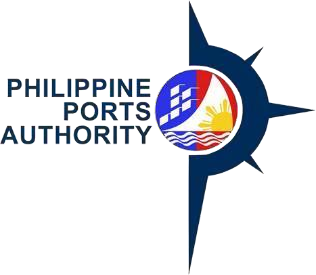 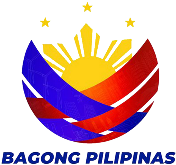 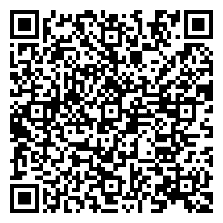 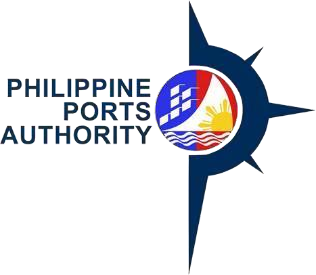 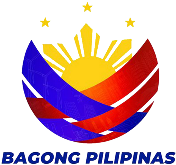 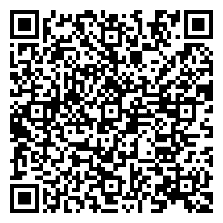 CUSTOMER REGISTRATION FORMCUSTOMER REGISTRATION FORMCUSTOMER REGISTRATION FORMCUSTOMER REGISTRATION FORMCUSTOMER REGISTRATION FORMCUSTOMER REGISTRATION FORMCUSTOMER REGISTRATION FORMCUSTOMER REGISTRATION FORMCUSTOMER REGISTRATION FORMCUSTOMER REGISTRATION FORMCUSTOMER REGISTRATION FORMCUSTOMER REGISTRATION FORMCUSTOMER REGISTRATION FORMCUSTOMER REGISTRATION FORMCUSTOMER REGISTRATION FORMCUSTOMER REGISTRATION FORMCUSTOMER REGISTRATION FORMCUSTOMER REGISTRATION FORMCUSTOMER REGISTRATION FORMCUSTOMER REGISTRATION FORMCUSTOMER REGISTRATION FORMCUSTOMER REGISTRATION FORMCUSTOMER REGISTRATION FORMCUSTOMER REGISTRATION FORMCUSTOMER REGISTRATION FORMCUSTOMER REGISTRATION FORMCUSTOMER REGISTRATION FORMCUSTOMER REGISTRATION FORMCUSTOMER REGISTRATION FORMCUSTOMER REGISTRATION FORMCUSTOMER REGISTRATION FORMCUSTOMER REGISTRATION FORMCUSTOMER REGISTRATION FORMCUSTOMER REGISTRATION FORMCUSTOMER REGISTRATION FORMCUSTOMER REGISTRATION FORMCUSTOMER REGISTRATION FORMCUSTOMER REGISTRATION FORMCUSTOMER REGISTRATION FORMCUSTOMER REGISTRATION FORMCUSTOMER REGISTRATION FORMCUSTOMER REGISTRATION FORMCUSTOMER REGISTRATION FORMCUSTOMER REGISTRATION FORMCUSTOMER REGISTRATION FORMCUSTOMER REGISTRATION FORMCUSTOMER REGISTRATION FORMCUSTOMER REGISTRATION FORMCUSTOMER REGISTRATION FORMCUSTOMER REGISTRATION FORMCUSTOMER REGISTRATION FORMCUSTOMER REGISTRATION FORMCUSTOMER REGISTRATION FORMCUSTOMER REGISTRATION FORMCUSTOMER REGISTRATION FORMCUSTOMER REGISTRATION FORMCUSTOMER REGISTRATION FORMCUSTOMER REGISTRATION FORMCUSTOMER REGISTRATION FORMCUSTOMER REGISTRATION FORMCUSTOMER REGISTRATION FORMCUSTOMER REGISTRATION FORMCUSTOMER REGISTRATION FORMCUSTOMER REGISTRATION FORMCUSTOMER REGISTRATION FORMCUSTOMER REGISTRATION FORMCUSTOMER REGISTRATION FORMCUSTOMER REGISTRATION FORMCUSTOMER REGISTRATION FORMCUSTOMER REGISTRATION FORMCUSTOMER REGISTRATION FORMCUSTOMER REGISTRATION FORMCUSTOMER REGISTRATION FORMCUSTOMER REGISTRATION FORMCUSTOMER REGISTRATION FORMCUSTOMER REGISTRATION FORMCUSTOMER REGISTRATION FORMCUSTOMER REGISTRATION FORMCUSTOMER REGISTRATION FORMCUSTOMER REGISTRATION FORMCUSTOMER REGISTRATION FORMCUSTOMER REGISTRATION FORMCUSTOMER REGISTRATION FORMCUSTOMER REGISTRATION FORMCUSTOMER REGISTRATION FORMCUSTOMER REGISTRATION FORMCUSTOMER REGISTRATION FORMCUSTOMER REGISTRATION FORMCUSTOMER REGISTRATION FORMCUSTOMER REGISTRATION FORMCUSTOMER REGISTRATION FORMCUSTOMER REGISTRATION FORMCUSTOMER REGISTRATION FORMCUSTOMER REGISTRATION FORMCUSTOMER REGISTRATION FORMCUSTOMER REGISTRATION FORMCUSTOMER REGISTRATION FORMCUSTOMER REGISTRATION FORMCUSTOMER REGISTRATION FORMCUSTOMER REGISTRATION FORMCUSTOMER REGISTRATION FORMCUSTOMER REGISTRATION FORMCUSTOMER REGISTRATION FORMCUSTOMER REGISTRATION FORMCUSTOMER REGISTRATION FORMCUSTOMER REGISTRATION FORMCUSTOMER REGISTRATION FORMCUSTOMER REGISTRATION FORMCUSTOMER REGISTRATION FORMCUSTOMER REGISTRATION FORMCUSTOMER REGISTRATION FORMCUSTOMER REGISTRATION FORMCUSTOMER REGISTRATION FORMCUSTOMER REGISTRATION FORMCUSTOMER REGISTRATION FORMCUSTOMER REGISTRATION FORMCUSTOMER REGISTRATION FORMCUSTOMER REGISTRATION FORMCUSTOMER REGISTRATION FORMCUSTOMER REGISTRATION FORMCUSTOMER REGISTRATION FORMCUSTOMER REGISTRATION FORM(For Trade Account)(For Trade Account)(For Trade Account)(For Trade Account)(For Trade Account)(For Trade Account)(For Trade Account)(For Trade Account)(For Trade Account)(For Trade Account)(For Trade Account)(For Trade Account)(For Trade Account)(For Trade Account)(For Trade Account)(For Trade Account)(For Trade Account)(For Trade Account)(For Trade Account)(For Trade Account)(For Trade Account)(For Trade Account)(For Trade Account)(For Trade Account)(For Trade Account)(For Trade Account)(For Trade Account)(For Trade Account)(For Trade Account)(For Trade Account)(For Trade Account)(For Trade Account)(For Trade Account)(For Trade Account)(For Trade Account)(For Trade Account)(For Trade Account)(For Trade Account)(For Trade Account)(For Trade Account)(For Trade Account)(For Trade Account)(For Trade Account)(For Trade Account)(For Trade Account)(For Trade Account)(For Trade Account)(For Trade Account)(For Trade Account)(For Trade Account)(For Trade Account)(For Trade Account)(For Trade Account)(For Trade Account)(For Trade Account)(For Trade Account)(For Trade Account)(For Trade Account)(For Trade Account)(For Trade Account)(For Trade Account)(For Trade Account)(For Trade Account)(For Trade Account)(For Trade Account)(For Trade Account)(For Trade Account)(For Trade Account)(For Trade Account)(For Trade Account)(For Trade Account)(For Trade Account)(For Trade Account)(For Trade Account)(For Trade Account)(For Trade Account)(For Trade Account)(For Trade Account)(For Trade Account)(For Trade Account)(For Trade Account)(For Trade Account)(For Trade Account)(For Trade Account)(For Trade Account)(For Trade Account)(For Trade Account)(For Trade Account)(For Trade Account)(For Trade Account)(For Trade Account)(For Trade Account)(For Trade Account)(For Trade Account)(For Trade Account)(For Trade Account)(For Trade Account)(For Trade Account)(For Trade Account)(For Trade Account)(For Trade Account)(For Trade Account)(For Trade Account)(For Trade Account)(For Trade Account)(For Trade Account)(For Trade Account)(For Trade Account)(For Trade Account)(For Trade Account)(For Trade Account)(For Trade Account)(For Trade Account)(For Trade Account)(For Trade Account)(For Trade Account)(For Trade Account)(For Trade Account)(For Trade Account)(For Trade Account)(For Trade Account)(For Trade Account)Declaration and Data Privacy Consent: The information I have given is true, correct, and complete. By submitting this form, I authorize the Philippine Ports Authority to collect, use, process and retain my personal data in accordance with the PPA’s Privacy Statement and for purposes specified in this form.Declaration and Data Privacy Consent: The information I have given is true, correct, and complete. By submitting this form, I authorize the Philippine Ports Authority to collect, use, process and retain my personal data in accordance with the PPA’s Privacy Statement and for purposes specified in this form.Declaration and Data Privacy Consent: The information I have given is true, correct, and complete. By submitting this form, I authorize the Philippine Ports Authority to collect, use, process and retain my personal data in accordance with the PPA’s Privacy Statement and for purposes specified in this form.Declaration and Data Privacy Consent: The information I have given is true, correct, and complete. By submitting this form, I authorize the Philippine Ports Authority to collect, use, process and retain my personal data in accordance with the PPA’s Privacy Statement and for purposes specified in this form.Declaration and Data Privacy Consent: The information I have given is true, correct, and complete. By submitting this form, I authorize the Philippine Ports Authority to collect, use, process and retain my personal data in accordance with the PPA’s Privacy Statement and for purposes specified in this form.Declaration and Data Privacy Consent: The information I have given is true, correct, and complete. By submitting this form, I authorize the Philippine Ports Authority to collect, use, process and retain my personal data in accordance with the PPA’s Privacy Statement and for purposes specified in this form.Declaration and Data Privacy Consent: The information I have given is true, correct, and complete. By submitting this form, I authorize the Philippine Ports Authority to collect, use, process and retain my personal data in accordance with the PPA’s Privacy Statement and for purposes specified in this form.Declaration and Data Privacy Consent: The information I have given is true, correct, and complete. By submitting this form, I authorize the Philippine Ports Authority to collect, use, process and retain my personal data in accordance with the PPA’s Privacy Statement and for purposes specified in this form.Declaration and Data Privacy Consent: The information I have given is true, correct, and complete. By submitting this form, I authorize the Philippine Ports Authority to collect, use, process and retain my personal data in accordance with the PPA’s Privacy Statement and for purposes specified in this form.Declaration and Data Privacy Consent: The information I have given is true, correct, and complete. By submitting this form, I authorize the Philippine Ports Authority to collect, use, process and retain my personal data in accordance with the PPA’s Privacy Statement and for purposes specified in this form.Declaration and Data Privacy Consent: The information I have given is true, correct, and complete. By submitting this form, I authorize the Philippine Ports Authority to collect, use, process and retain my personal data in accordance with the PPA’s Privacy Statement and for purposes specified in this form.Declaration and Data Privacy Consent: The information I have given is true, correct, and complete. By submitting this form, I authorize the Philippine Ports Authority to collect, use, process and retain my personal data in accordance with the PPA’s Privacy Statement and for purposes specified in this form.Declaration and Data Privacy Consent: The information I have given is true, correct, and complete. By submitting this form, I authorize the Philippine Ports Authority to collect, use, process and retain my personal data in accordance with the PPA’s Privacy Statement and for purposes specified in this form.Declaration and Data Privacy Consent: The information I have given is true, correct, and complete. By submitting this form, I authorize the Philippine Ports Authority to collect, use, process and retain my personal data in accordance with the PPA’s Privacy Statement and for purposes specified in this form.Declaration and Data Privacy Consent: The information I have given is true, correct, and complete. By submitting this form, I authorize the Philippine Ports Authority to collect, use, process and retain my personal data in accordance with the PPA’s Privacy Statement and for purposes specified in this form.Declaration and Data Privacy Consent: The information I have given is true, correct, and complete. By submitting this form, I authorize the Philippine Ports Authority to collect, use, process and retain my personal data in accordance with the PPA’s Privacy Statement and for purposes specified in this form.Declaration and Data Privacy Consent: The information I have given is true, correct, and complete. By submitting this form, I authorize the Philippine Ports Authority to collect, use, process and retain my personal data in accordance with the PPA’s Privacy Statement and for purposes specified in this form.Declaration and Data Privacy Consent: The information I have given is true, correct, and complete. By submitting this form, I authorize the Philippine Ports Authority to collect, use, process and retain my personal data in accordance with the PPA’s Privacy Statement and for purposes specified in this form.Declaration and Data Privacy Consent: The information I have given is true, correct, and complete. By submitting this form, I authorize the Philippine Ports Authority to collect, use, process and retain my personal data in accordance with the PPA’s Privacy Statement and for purposes specified in this form.Declaration and Data Privacy Consent: The information I have given is true, correct, and complete. By submitting this form, I authorize the Philippine Ports Authority to collect, use, process and retain my personal data in accordance with the PPA’s Privacy Statement and for purposes specified in this form.Declaration and Data Privacy Consent: The information I have given is true, correct, and complete. By submitting this form, I authorize the Philippine Ports Authority to collect, use, process and retain my personal data in accordance with the PPA’s Privacy Statement and for purposes specified in this form.Declaration and Data Privacy Consent: The information I have given is true, correct, and complete. By submitting this form, I authorize the Philippine Ports Authority to collect, use, process and retain my personal data in accordance with the PPA’s Privacy Statement and for purposes specified in this form.Declaration and Data Privacy Consent: The information I have given is true, correct, and complete. By submitting this form, I authorize the Philippine Ports Authority to collect, use, process and retain my personal data in accordance with the PPA’s Privacy Statement and for purposes specified in this form.Declaration and Data Privacy Consent: The information I have given is true, correct, and complete. By submitting this form, I authorize the Philippine Ports Authority to collect, use, process and retain my personal data in accordance with the PPA’s Privacy Statement and for purposes specified in this form.Declaration and Data Privacy Consent: The information I have given is true, correct, and complete. By submitting this form, I authorize the Philippine Ports Authority to collect, use, process and retain my personal data in accordance with the PPA’s Privacy Statement and for purposes specified in this form.Declaration and Data Privacy Consent: The information I have given is true, correct, and complete. By submitting this form, I authorize the Philippine Ports Authority to collect, use, process and retain my personal data in accordance with the PPA’s Privacy Statement and for purposes specified in this form.Declaration and Data Privacy Consent: The information I have given is true, correct, and complete. By submitting this form, I authorize the Philippine Ports Authority to collect, use, process and retain my personal data in accordance with the PPA’s Privacy Statement and for purposes specified in this form.Declaration and Data Privacy Consent: The information I have given is true, correct, and complete. By submitting this form, I authorize the Philippine Ports Authority to collect, use, process and retain my personal data in accordance with the PPA’s Privacy Statement and for purposes specified in this form.Declaration and Data Privacy Consent: The information I have given is true, correct, and complete. By submitting this form, I authorize the Philippine Ports Authority to collect, use, process and retain my personal data in accordance with the PPA’s Privacy Statement and for purposes specified in this form.Declaration and Data Privacy Consent: The information I have given is true, correct, and complete. By submitting this form, I authorize the Philippine Ports Authority to collect, use, process and retain my personal data in accordance with the PPA’s Privacy Statement and for purposes specified in this form.Declaration and Data Privacy Consent: The information I have given is true, correct, and complete. By submitting this form, I authorize the Philippine Ports Authority to collect, use, process and retain my personal data in accordance with the PPA’s Privacy Statement and for purposes specified in this form.Declaration and Data Privacy Consent: The information I have given is true, correct, and complete. By submitting this form, I authorize the Philippine Ports Authority to collect, use, process and retain my personal data in accordance with the PPA’s Privacy Statement and for purposes specified in this form.Declaration and Data Privacy Consent: The information I have given is true, correct, and complete. By submitting this form, I authorize the Philippine Ports Authority to collect, use, process and retain my personal data in accordance with the PPA’s Privacy Statement and for purposes specified in this form.Declaration and Data Privacy Consent: The information I have given is true, correct, and complete. By submitting this form, I authorize the Philippine Ports Authority to collect, use, process and retain my personal data in accordance with the PPA’s Privacy Statement and for purposes specified in this form.Declaration and Data Privacy Consent: The information I have given is true, correct, and complete. By submitting this form, I authorize the Philippine Ports Authority to collect, use, process and retain my personal data in accordance with the PPA’s Privacy Statement and for purposes specified in this form.Declaration and Data Privacy Consent: The information I have given is true, correct, and complete. By submitting this form, I authorize the Philippine Ports Authority to collect, use, process and retain my personal data in accordance with the PPA’s Privacy Statement and for purposes specified in this form.Declaration and Data Privacy Consent: The information I have given is true, correct, and complete. By submitting this form, I authorize the Philippine Ports Authority to collect, use, process and retain my personal data in accordance with the PPA’s Privacy Statement and for purposes specified in this form.Declaration and Data Privacy Consent: The information I have given is true, correct, and complete. By submitting this form, I authorize the Philippine Ports Authority to collect, use, process and retain my personal data in accordance with the PPA’s Privacy Statement and for purposes specified in this form.Declaration and Data Privacy Consent: The information I have given is true, correct, and complete. By submitting this form, I authorize the Philippine Ports Authority to collect, use, process and retain my personal data in accordance with the PPA’s Privacy Statement and for purposes specified in this form.Declaration and Data Privacy Consent: The information I have given is true, correct, and complete. By submitting this form, I authorize the Philippine Ports Authority to collect, use, process and retain my personal data in accordance with the PPA’s Privacy Statement and for purposes specified in this form.Declaration and Data Privacy Consent: The information I have given is true, correct, and complete. By submitting this form, I authorize the Philippine Ports Authority to collect, use, process and retain my personal data in accordance with the PPA’s Privacy Statement and for purposes specified in this form.Declaration and Data Privacy Consent: The information I have given is true, correct, and complete. By submitting this form, I authorize the Philippine Ports Authority to collect, use, process and retain my personal data in accordance with the PPA’s Privacy Statement and for purposes specified in this form.Declaration and Data Privacy Consent: The information I have given is true, correct, and complete. By submitting this form, I authorize the Philippine Ports Authority to collect, use, process and retain my personal data in accordance with the PPA’s Privacy Statement and for purposes specified in this form.Declaration and Data Privacy Consent: The information I have given is true, correct, and complete. By submitting this form, I authorize the Philippine Ports Authority to collect, use, process and retain my personal data in accordance with the PPA’s Privacy Statement and for purposes specified in this form.Declaration and Data Privacy Consent: The information I have given is true, correct, and complete. By submitting this form, I authorize the Philippine Ports Authority to collect, use, process and retain my personal data in accordance with the PPA’s Privacy Statement and for purposes specified in this form.Declaration and Data Privacy Consent: The information I have given is true, correct, and complete. By submitting this form, I authorize the Philippine Ports Authority to collect, use, process and retain my personal data in accordance with the PPA’s Privacy Statement and for purposes specified in this form.Declaration and Data Privacy Consent: The information I have given is true, correct, and complete. By submitting this form, I authorize the Philippine Ports Authority to collect, use, process and retain my personal data in accordance with the PPA’s Privacy Statement and for purposes specified in this form.Declaration and Data Privacy Consent: The information I have given is true, correct, and complete. By submitting this form, I authorize the Philippine Ports Authority to collect, use, process and retain my personal data in accordance with the PPA’s Privacy Statement and for purposes specified in this form.Declaration and Data Privacy Consent: The information I have given is true, correct, and complete. By submitting this form, I authorize the Philippine Ports Authority to collect, use, process and retain my personal data in accordance with the PPA’s Privacy Statement and for purposes specified in this form.Declaration and Data Privacy Consent: The information I have given is true, correct, and complete. By submitting this form, I authorize the Philippine Ports Authority to collect, use, process and retain my personal data in accordance with the PPA’s Privacy Statement and for purposes specified in this form.Declaration and Data Privacy Consent: The information I have given is true, correct, and complete. By submitting this form, I authorize the Philippine Ports Authority to collect, use, process and retain my personal data in accordance with the PPA’s Privacy Statement and for purposes specified in this form.Declaration and Data Privacy Consent: The information I have given is true, correct, and complete. By submitting this form, I authorize the Philippine Ports Authority to collect, use, process and retain my personal data in accordance with the PPA’s Privacy Statement and for purposes specified in this form.Declaration and Data Privacy Consent: The information I have given is true, correct, and complete. By submitting this form, I authorize the Philippine Ports Authority to collect, use, process and retain my personal data in accordance with the PPA’s Privacy Statement and for purposes specified in this form.Declaration and Data Privacy Consent: The information I have given is true, correct, and complete. By submitting this form, I authorize the Philippine Ports Authority to collect, use, process and retain my personal data in accordance with the PPA’s Privacy Statement and for purposes specified in this form.Declaration and Data Privacy Consent: The information I have given is true, correct, and complete. By submitting this form, I authorize the Philippine Ports Authority to collect, use, process and retain my personal data in accordance with the PPA’s Privacy Statement and for purposes specified in this form.Declaration and Data Privacy Consent: The information I have given is true, correct, and complete. By submitting this form, I authorize the Philippine Ports Authority to collect, use, process and retain my personal data in accordance with the PPA’s Privacy Statement and for purposes specified in this form.Declaration and Data Privacy Consent: The information I have given is true, correct, and complete. By submitting this form, I authorize the Philippine Ports Authority to collect, use, process and retain my personal data in accordance with the PPA’s Privacy Statement and for purposes specified in this form.Declaration and Data Privacy Consent: The information I have given is true, correct, and complete. By submitting this form, I authorize the Philippine Ports Authority to collect, use, process and retain my personal data in accordance with the PPA’s Privacy Statement and for purposes specified in this form.Declaration and Data Privacy Consent: The information I have given is true, correct, and complete. By submitting this form, I authorize the Philippine Ports Authority to collect, use, process and retain my personal data in accordance with the PPA’s Privacy Statement and for purposes specified in this form.Declaration and Data Privacy Consent: The information I have given is true, correct, and complete. By submitting this form, I authorize the Philippine Ports Authority to collect, use, process and retain my personal data in accordance with the PPA’s Privacy Statement and for purposes specified in this form.Declaration and Data Privacy Consent: The information I have given is true, correct, and complete. By submitting this form, I authorize the Philippine Ports Authority to collect, use, process and retain my personal data in accordance with the PPA’s Privacy Statement and for purposes specified in this form.Declaration and Data Privacy Consent: The information I have given is true, correct, and complete. By submitting this form, I authorize the Philippine Ports Authority to collect, use, process and retain my personal data in accordance with the PPA’s Privacy Statement and for purposes specified in this form.Declaration and Data Privacy Consent: The information I have given is true, correct, and complete. By submitting this form, I authorize the Philippine Ports Authority to collect, use, process and retain my personal data in accordance with the PPA’s Privacy Statement and for purposes specified in this form.Declaration and Data Privacy Consent: The information I have given is true, correct, and complete. By submitting this form, I authorize the Philippine Ports Authority to collect, use, process and retain my personal data in accordance with the PPA’s Privacy Statement and for purposes specified in this form.Declaration and Data Privacy Consent: The information I have given is true, correct, and complete. By submitting this form, I authorize the Philippine Ports Authority to collect, use, process and retain my personal data in accordance with the PPA’s Privacy Statement and for purposes specified in this form.Declaration and Data Privacy Consent: The information I have given is true, correct, and complete. By submitting this form, I authorize the Philippine Ports Authority to collect, use, process and retain my personal data in accordance with the PPA’s Privacy Statement and for purposes specified in this form.Declaration and Data Privacy Consent: The information I have given is true, correct, and complete. By submitting this form, I authorize the Philippine Ports Authority to collect, use, process and retain my personal data in accordance with the PPA’s Privacy Statement and for purposes specified in this form.Declaration and Data Privacy Consent: The information I have given is true, correct, and complete. By submitting this form, I authorize the Philippine Ports Authority to collect, use, process and retain my personal data in accordance with the PPA’s Privacy Statement and for purposes specified in this form.Declaration and Data Privacy Consent: The information I have given is true, correct, and complete. By submitting this form, I authorize the Philippine Ports Authority to collect, use, process and retain my personal data in accordance with the PPA’s Privacy Statement and for purposes specified in this form.Declaration and Data Privacy Consent: The information I have given is true, correct, and complete. By submitting this form, I authorize the Philippine Ports Authority to collect, use, process and retain my personal data in accordance with the PPA’s Privacy Statement and for purposes specified in this form.Declaration and Data Privacy Consent: The information I have given is true, correct, and complete. By submitting this form, I authorize the Philippine Ports Authority to collect, use, process and retain my personal data in accordance with the PPA’s Privacy Statement and for purposes specified in this form.Declaration and Data Privacy Consent: The information I have given is true, correct, and complete. By submitting this form, I authorize the Philippine Ports Authority to collect, use, process and retain my personal data in accordance with the PPA’s Privacy Statement and for purposes specified in this form.Declaration and Data Privacy Consent: The information I have given is true, correct, and complete. By submitting this form, I authorize the Philippine Ports Authority to collect, use, process and retain my personal data in accordance with the PPA’s Privacy Statement and for purposes specified in this form.Declaration and Data Privacy Consent: The information I have given is true, correct, and complete. By submitting this form, I authorize the Philippine Ports Authority to collect, use, process and retain my personal data in accordance with the PPA’s Privacy Statement and for purposes specified in this form.Declaration and Data Privacy Consent: The information I have given is true, correct, and complete. By submitting this form, I authorize the Philippine Ports Authority to collect, use, process and retain my personal data in accordance with the PPA’s Privacy Statement and for purposes specified in this form.Declaration and Data Privacy Consent: The information I have given is true, correct, and complete. By submitting this form, I authorize the Philippine Ports Authority to collect, use, process and retain my personal data in accordance with the PPA’s Privacy Statement and for purposes specified in this form.Declaration and Data Privacy Consent: The information I have given is true, correct, and complete. By submitting this form, I authorize the Philippine Ports Authority to collect, use, process and retain my personal data in accordance with the PPA’s Privacy Statement and for purposes specified in this form.Declaration and Data Privacy Consent: The information I have given is true, correct, and complete. By submitting this form, I authorize the Philippine Ports Authority to collect, use, process and retain my personal data in accordance with the PPA’s Privacy Statement and for purposes specified in this form.Declaration and Data Privacy Consent: The information I have given is true, correct, and complete. By submitting this form, I authorize the Philippine Ports Authority to collect, use, process and retain my personal data in accordance with the PPA’s Privacy Statement and for purposes specified in this form.Declaration and Data Privacy Consent: The information I have given is true, correct, and complete. By submitting this form, I authorize the Philippine Ports Authority to collect, use, process and retain my personal data in accordance with the PPA’s Privacy Statement and for purposes specified in this form.Declaration and Data Privacy Consent: The information I have given is true, correct, and complete. By submitting this form, I authorize the Philippine Ports Authority to collect, use, process and retain my personal data in accordance with the PPA’s Privacy Statement and for purposes specified in this form.Declaration and Data Privacy Consent: The information I have given is true, correct, and complete. By submitting this form, I authorize the Philippine Ports Authority to collect, use, process and retain my personal data in accordance with the PPA’s Privacy Statement and for purposes specified in this form.Declaration and Data Privacy Consent: The information I have given is true, correct, and complete. By submitting this form, I authorize the Philippine Ports Authority to collect, use, process and retain my personal data in accordance with the PPA’s Privacy Statement and for purposes specified in this form.Declaration and Data Privacy Consent: The information I have given is true, correct, and complete. By submitting this form, I authorize the Philippine Ports Authority to collect, use, process and retain my personal data in accordance with the PPA’s Privacy Statement and for purposes specified in this form.Declaration and Data Privacy Consent: The information I have given is true, correct, and complete. By submitting this form, I authorize the Philippine Ports Authority to collect, use, process and retain my personal data in accordance with the PPA’s Privacy Statement and for purposes specified in this form.Declaration and Data Privacy Consent: The information I have given is true, correct, and complete. By submitting this form, I authorize the Philippine Ports Authority to collect, use, process and retain my personal data in accordance with the PPA’s Privacy Statement and for purposes specified in this form.Declaration and Data Privacy Consent: The information I have given is true, correct, and complete. By submitting this form, I authorize the Philippine Ports Authority to collect, use, process and retain my personal data in accordance with the PPA’s Privacy Statement and for purposes specified in this form.Declaration and Data Privacy Consent: The information I have given is true, correct, and complete. By submitting this form, I authorize the Philippine Ports Authority to collect, use, process and retain my personal data in accordance with the PPA’s Privacy Statement and for purposes specified in this form.Declaration and Data Privacy Consent: The information I have given is true, correct, and complete. By submitting this form, I authorize the Philippine Ports Authority to collect, use, process and retain my personal data in accordance with the PPA’s Privacy Statement and for purposes specified in this form.Declaration and Data Privacy Consent: The information I have given is true, correct, and complete. By submitting this form, I authorize the Philippine Ports Authority to collect, use, process and retain my personal data in accordance with the PPA’s Privacy Statement and for purposes specified in this form.Declaration and Data Privacy Consent: The information I have given is true, correct, and complete. By submitting this form, I authorize the Philippine Ports Authority to collect, use, process and retain my personal data in accordance with the PPA’s Privacy Statement and for purposes specified in this form.Declaration and Data Privacy Consent: The information I have given is true, correct, and complete. By submitting this form, I authorize the Philippine Ports Authority to collect, use, process and retain my personal data in accordance with the PPA’s Privacy Statement and for purposes specified in this form.Declaration and Data Privacy Consent: The information I have given is true, correct, and complete. By submitting this form, I authorize the Philippine Ports Authority to collect, use, process and retain my personal data in accordance with the PPA’s Privacy Statement and for purposes specified in this form.Declaration and Data Privacy Consent: The information I have given is true, correct, and complete. By submitting this form, I authorize the Philippine Ports Authority to collect, use, process and retain my personal data in accordance with the PPA’s Privacy Statement and for purposes specified in this form.Declaration and Data Privacy Consent: The information I have given is true, correct, and complete. By submitting this form, I authorize the Philippine Ports Authority to collect, use, process and retain my personal data in accordance with the PPA’s Privacy Statement and for purposes specified in this form.Declaration and Data Privacy Consent: The information I have given is true, correct, and complete. By submitting this form, I authorize the Philippine Ports Authority to collect, use, process and retain my personal data in accordance with the PPA’s Privacy Statement and for purposes specified in this form.Declaration and Data Privacy Consent: The information I have given is true, correct, and complete. By submitting this form, I authorize the Philippine Ports Authority to collect, use, process and retain my personal data in accordance with the PPA’s Privacy Statement and for purposes specified in this form.Declaration and Data Privacy Consent: The information I have given is true, correct, and complete. By submitting this form, I authorize the Philippine Ports Authority to collect, use, process and retain my personal data in accordance with the PPA’s Privacy Statement and for purposes specified in this form.Declaration and Data Privacy Consent: The information I have given is true, correct, and complete. By submitting this form, I authorize the Philippine Ports Authority to collect, use, process and retain my personal data in accordance with the PPA’s Privacy Statement and for purposes specified in this form.Declaration and Data Privacy Consent: The information I have given is true, correct, and complete. By submitting this form, I authorize the Philippine Ports Authority to collect, use, process and retain my personal data in accordance with the PPA’s Privacy Statement and for purposes specified in this form.Declaration and Data Privacy Consent: The information I have given is true, correct, and complete. By submitting this form, I authorize the Philippine Ports Authority to collect, use, process and retain my personal data in accordance with the PPA’s Privacy Statement and for purposes specified in this form.Declaration and Data Privacy Consent: The information I have given is true, correct, and complete. By submitting this form, I authorize the Philippine Ports Authority to collect, use, process and retain my personal data in accordance with the PPA’s Privacy Statement and for purposes specified in this form.Declaration and Data Privacy Consent: The information I have given is true, correct, and complete. By submitting this form, I authorize the Philippine Ports Authority to collect, use, process and retain my personal data in accordance with the PPA’s Privacy Statement and for purposes specified in this form.Declaration and Data Privacy Consent: The information I have given is true, correct, and complete. By submitting this form, I authorize the Philippine Ports Authority to collect, use, process and retain my personal data in accordance with the PPA’s Privacy Statement and for purposes specified in this form.Declaration and Data Privacy Consent: The information I have given is true, correct, and complete. By submitting this form, I authorize the Philippine Ports Authority to collect, use, process and retain my personal data in accordance with the PPA’s Privacy Statement and for purposes specified in this form.Declaration and Data Privacy Consent: The information I have given is true, correct, and complete. By submitting this form, I authorize the Philippine Ports Authority to collect, use, process and retain my personal data in accordance with the PPA’s Privacy Statement and for purposes specified in this form.Declaration and Data Privacy Consent: The information I have given is true, correct, and complete. By submitting this form, I authorize the Philippine Ports Authority to collect, use, process and retain my personal data in accordance with the PPA’s Privacy Statement and for purposes specified in this form.Declaration and Data Privacy Consent: The information I have given is true, correct, and complete. By submitting this form, I authorize the Philippine Ports Authority to collect, use, process and retain my personal data in accordance with the PPA’s Privacy Statement and for purposes specified in this form.Declaration and Data Privacy Consent: The information I have given is true, correct, and complete. By submitting this form, I authorize the Philippine Ports Authority to collect, use, process and retain my personal data in accordance with the PPA’s Privacy Statement and for purposes specified in this form.Declaration and Data Privacy Consent: The information I have given is true, correct, and complete. By submitting this form, I authorize the Philippine Ports Authority to collect, use, process and retain my personal data in accordance with the PPA’s Privacy Statement and for purposes specified in this form.Declaration and Data Privacy Consent: The information I have given is true, correct, and complete. By submitting this form, I authorize the Philippine Ports Authority to collect, use, process and retain my personal data in accordance with the PPA’s Privacy Statement and for purposes specified in this form.Declaration and Data Privacy Consent: The information I have given is true, correct, and complete. By submitting this form, I authorize the Philippine Ports Authority to collect, use, process and retain my personal data in accordance with the PPA’s Privacy Statement and for purposes specified in this form.Declaration and Data Privacy Consent: The information I have given is true, correct, and complete. By submitting this form, I authorize the Philippine Ports Authority to collect, use, process and retain my personal data in accordance with the PPA’s Privacy Statement and for purposes specified in this form.Declaration and Data Privacy Consent: The information I have given is true, correct, and complete. By submitting this form, I authorize the Philippine Ports Authority to collect, use, process and retain my personal data in accordance with the PPA’s Privacy Statement and for purposes specified in this form.Declaration and Data Privacy Consent: The information I have given is true, correct, and complete. By submitting this form, I authorize the Philippine Ports Authority to collect, use, process and retain my personal data in accordance with the PPA’s Privacy Statement and for purposes specified in this form.Declaration and Data Privacy Consent: The information I have given is true, correct, and complete. By submitting this form, I authorize the Philippine Ports Authority to collect, use, process and retain my personal data in accordance with the PPA’s Privacy Statement and for purposes specified in this form.Declaration and Data Privacy Consent: The information I have given is true, correct, and complete. By submitting this form, I authorize the Philippine Ports Authority to collect, use, process and retain my personal data in accordance with the PPA’s Privacy Statement and for purposes specified in this form.Declaration and Data Privacy Consent: The information I have given is true, correct, and complete. By submitting this form, I authorize the Philippine Ports Authority to collect, use, process and retain my personal data in accordance with the PPA’s Privacy Statement and for purposes specified in this form.Declaration and Data Privacy Consent: The information I have given is true, correct, and complete. By submitting this form, I authorize the Philippine Ports Authority to collect, use, process and retain my personal data in accordance with the PPA’s Privacy Statement and for purposes specified in this form.Declaration and Data Privacy Consent: The information I have given is true, correct, and complete. By submitting this form, I authorize the Philippine Ports Authority to collect, use, process and retain my personal data in accordance with the PPA’s Privacy Statement and for purposes specified in this form.Declaration and Data Privacy Consent: The information I have given is true, correct, and complete. By submitting this form, I authorize the Philippine Ports Authority to collect, use, process and retain my personal data in accordance with the PPA’s Privacy Statement and for purposes specified in this form.Declaration and Data Privacy Consent: The information I have given is true, correct, and complete. By submitting this form, I authorize the Philippine Ports Authority to collect, use, process and retain my personal data in accordance with the PPA’s Privacy Statement and for purposes specified in this form.Declaration and Data Privacy Consent: The information I have given is true, correct, and complete. By submitting this form, I authorize the Philippine Ports Authority to collect, use, process and retain my personal data in accordance with the PPA’s Privacy Statement and for purposes specified in this form.Declaration and Data Privacy Consent: The information I have given is true, correct, and complete. By submitting this form, I authorize the Philippine Ports Authority to collect, use, process and retain my personal data in accordance with the PPA’s Privacy Statement and for purposes specified in this form.Declaration and Data Privacy Consent: The information I have given is true, correct, and complete. By submitting this form, I authorize the Philippine Ports Authority to collect, use, process and retain my personal data in accordance with the PPA’s Privacy Statement and for purposes specified in this form.Declaration and Data Privacy Consent: The information I have given is true, correct, and complete. By submitting this form, I authorize the Philippine Ports Authority to collect, use, process and retain my personal data in accordance with the PPA’s Privacy Statement and for purposes specified in this form.Declaration and Data Privacy Consent: The information I have given is true, correct, and complete. By submitting this form, I authorize the Philippine Ports Authority to collect, use, process and retain my personal data in accordance with the PPA’s Privacy Statement and for purposes specified in this form.Declaration and Data Privacy Consent: The information I have given is true, correct, and complete. By submitting this form, I authorize the Philippine Ports Authority to collect, use, process and retain my personal data in accordance with the PPA’s Privacy Statement and for purposes specified in this form.Declaration and Data Privacy Consent: The information I have given is true, correct, and complete. By submitting this form, I authorize the Philippine Ports Authority to collect, use, process and retain my personal data in accordance with the PPA’s Privacy Statement and for purposes specified in this form.Declaration and Data Privacy Consent: The information I have given is true, correct, and complete. By submitting this form, I authorize the Philippine Ports Authority to collect, use, process and retain my personal data in accordance with the PPA’s Privacy Statement and for purposes specified in this form.Declaration and Data Privacy Consent: The information I have given is true, correct, and complete. By submitting this form, I authorize the Philippine Ports Authority to collect, use, process and retain my personal data in accordance with the PPA’s Privacy Statement and for purposes specified in this form.Declaration and Data Privacy Consent: The information I have given is true, correct, and complete. By submitting this form, I authorize the Philippine Ports Authority to collect, use, process and retain my personal data in accordance with the PPA’s Privacy Statement and for purposes specified in this form.Declaration and Data Privacy Consent: The information I have given is true, correct, and complete. By submitting this form, I authorize the Philippine Ports Authority to collect, use, process and retain my personal data in accordance with the PPA’s Privacy Statement and for purposes specified in this form.Declaration and Data Privacy Consent: The information I have given is true, correct, and complete. By submitting this form, I authorize the Philippine Ports Authority to collect, use, process and retain my personal data in accordance with the PPA’s Privacy Statement and for purposes specified in this form.Declaration and Data Privacy Consent: The information I have given is true, correct, and complete. By submitting this form, I authorize the Philippine Ports Authority to collect, use, process and retain my personal data in accordance with the PPA’s Privacy Statement and for purposes specified in this form.Declaration and Data Privacy Consent: The information I have given is true, correct, and complete. By submitting this form, I authorize the Philippine Ports Authority to collect, use, process and retain my personal data in accordance with the PPA’s Privacy Statement and for purposes specified in this form.Declaration and Data Privacy Consent: The information I have given is true, correct, and complete. By submitting this form, I authorize the Philippine Ports Authority to collect, use, process and retain my personal data in accordance with the PPA’s Privacy Statement and for purposes specified in this form.Declaration and Data Privacy Consent: The information I have given is true, correct, and complete. By submitting this form, I authorize the Philippine Ports Authority to collect, use, process and retain my personal data in accordance with the PPA’s Privacy Statement and for purposes specified in this form.Declaration and Data Privacy Consent: The information I have given is true, correct, and complete. By submitting this form, I authorize the Philippine Ports Authority to collect, use, process and retain my personal data in accordance with the PPA’s Privacy Statement and for purposes specified in this form.Declaration and Data Privacy Consent: The information I have given is true, correct, and complete. By submitting this form, I authorize the Philippine Ports Authority to collect, use, process and retain my personal data in accordance with the PPA’s Privacy Statement and for purposes specified in this form.Declaration and Data Privacy Consent: The information I have given is true, correct, and complete. By submitting this form, I authorize the Philippine Ports Authority to collect, use, process and retain my personal data in accordance with the PPA’s Privacy Statement and for purposes specified in this form.Declaration and Data Privacy Consent: The information I have given is true, correct, and complete. By submitting this form, I authorize the Philippine Ports Authority to collect, use, process and retain my personal data in accordance with the PPA’s Privacy Statement and for purposes specified in this form.Declaration and Data Privacy Consent: The information I have given is true, correct, and complete. By submitting this form, I authorize the Philippine Ports Authority to collect, use, process and retain my personal data in accordance with the PPA’s Privacy Statement and for purposes specified in this form.Declaration and Data Privacy Consent: The information I have given is true, correct, and complete. By submitting this form, I authorize the Philippine Ports Authority to collect, use, process and retain my personal data in accordance with the PPA’s Privacy Statement and for purposes specified in this form.Declaration and Data Privacy Consent: The information I have given is true, correct, and complete. By submitting this form, I authorize the Philippine Ports Authority to collect, use, process and retain my personal data in accordance with the PPA’s Privacy Statement and for purposes specified in this form.Declaration and Data Privacy Consent: The information I have given is true, correct, and complete. By submitting this form, I authorize the Philippine Ports Authority to collect, use, process and retain my personal data in accordance with the PPA’s Privacy Statement and for purposes specified in this form.Declaration and Data Privacy Consent: The information I have given is true, correct, and complete. By submitting this form, I authorize the Philippine Ports Authority to collect, use, process and retain my personal data in accordance with the PPA’s Privacy Statement and for purposes specified in this form.Declaration and Data Privacy Consent: The information I have given is true, correct, and complete. By submitting this form, I authorize the Philippine Ports Authority to collect, use, process and retain my personal data in accordance with the PPA’s Privacy Statement and for purposes specified in this form.Declaration and Data Privacy Consent: The information I have given is true, correct, and complete. By submitting this form, I authorize the Philippine Ports Authority to collect, use, process and retain my personal data in accordance with the PPA’s Privacy Statement and for purposes specified in this form.Declaration and Data Privacy Consent: The information I have given is true, correct, and complete. By submitting this form, I authorize the Philippine Ports Authority to collect, use, process and retain my personal data in accordance with the PPA’s Privacy Statement and for purposes specified in this form.Declaration and Data Privacy Consent: The information I have given is true, correct, and complete. By submitting this form, I authorize the Philippine Ports Authority to collect, use, process and retain my personal data in accordance with the PPA’s Privacy Statement and for purposes specified in this form.Declaration and Data Privacy Consent: The information I have given is true, correct, and complete. By submitting this form, I authorize the Philippine Ports Authority to collect, use, process and retain my personal data in accordance with the PPA’s Privacy Statement and for purposes specified in this form.Declaration and Data Privacy Consent: The information I have given is true, correct, and complete. By submitting this form, I authorize the Philippine Ports Authority to collect, use, process and retain my personal data in accordance with the PPA’s Privacy Statement and for purposes specified in this form.Declaration and Data Privacy Consent: The information I have given is true, correct, and complete. By submitting this form, I authorize the Philippine Ports Authority to collect, use, process and retain my personal data in accordance with the PPA’s Privacy Statement and for purposes specified in this form.Declaration and Data Privacy Consent: The information I have given is true, correct, and complete. By submitting this form, I authorize the Philippine Ports Authority to collect, use, process and retain my personal data in accordance with the PPA’s Privacy Statement and for purposes specified in this form.Declaration and Data Privacy Consent: The information I have given is true, correct, and complete. By submitting this form, I authorize the Philippine Ports Authority to collect, use, process and retain my personal data in accordance with the PPA’s Privacy Statement and for purposes specified in this form.Declaration and Data Privacy Consent: The information I have given is true, correct, and complete. By submitting this form, I authorize the Philippine Ports Authority to collect, use, process and retain my personal data in accordance with the PPA’s Privacy Statement and for purposes specified in this form.Declaration and Data Privacy Consent: The information I have given is true, correct, and complete. By submitting this form, I authorize the Philippine Ports Authority to collect, use, process and retain my personal data in accordance with the PPA’s Privacy Statement and for purposes specified in this form.Declaration and Data Privacy Consent: The information I have given is true, correct, and complete. By submitting this form, I authorize the Philippine Ports Authority to collect, use, process and retain my personal data in accordance with the PPA’s Privacy Statement and for purposes specified in this form.Declaration and Data Privacy Consent: The information I have given is true, correct, and complete. By submitting this form, I authorize the Philippine Ports Authority to collect, use, process and retain my personal data in accordance with the PPA’s Privacy Statement and for purposes specified in this form.Declaration and Data Privacy Consent: The information I have given is true, correct, and complete. By submitting this form, I authorize the Philippine Ports Authority to collect, use, process and retain my personal data in accordance with the PPA’s Privacy Statement and for purposes specified in this form.Declaration and Data Privacy Consent: The information I have given is true, correct, and complete. By submitting this form, I authorize the Philippine Ports Authority to collect, use, process and retain my personal data in accordance with the PPA’s Privacy Statement and for purposes specified in this form.Declaration and Data Privacy Consent: The information I have given is true, correct, and complete. By submitting this form, I authorize the Philippine Ports Authority to collect, use, process and retain my personal data in accordance with the PPA’s Privacy Statement and for purposes specified in this form.Declaration and Data Privacy Consent: The information I have given is true, correct, and complete. By submitting this form, I authorize the Philippine Ports Authority to collect, use, process and retain my personal data in accordance with the PPA’s Privacy Statement and for purposes specified in this form.Declaration and Data Privacy Consent: The information I have given is true, correct, and complete. By submitting this form, I authorize the Philippine Ports Authority to collect, use, process and retain my personal data in accordance with the PPA’s Privacy Statement and for purposes specified in this form.Declaration and Data Privacy Consent: The information I have given is true, correct, and complete. By submitting this form, I authorize the Philippine Ports Authority to collect, use, process and retain my personal data in accordance with the PPA’s Privacy Statement and for purposes specified in this form.Declaration and Data Privacy Consent: The information I have given is true, correct, and complete. By submitting this form, I authorize the Philippine Ports Authority to collect, use, process and retain my personal data in accordance with the PPA’s Privacy Statement and for purposes specified in this form.Declaration and Data Privacy Consent: The information I have given is true, correct, and complete. By submitting this form, I authorize the Philippine Ports Authority to collect, use, process and retain my personal data in accordance with the PPA’s Privacy Statement and for purposes specified in this form.Declaration and Data Privacy Consent: The information I have given is true, correct, and complete. By submitting this form, I authorize the Philippine Ports Authority to collect, use, process and retain my personal data in accordance with the PPA’s Privacy Statement and for purposes specified in this form.Declaration and Data Privacy Consent: The information I have given is true, correct, and complete. By submitting this form, I authorize the Philippine Ports Authority to collect, use, process and retain my personal data in accordance with the PPA’s Privacy Statement and for purposes specified in this form.Declaration and Data Privacy Consent: The information I have given is true, correct, and complete. By submitting this form, I authorize the Philippine Ports Authority to collect, use, process and retain my personal data in accordance with the PPA’s Privacy Statement and for purposes specified in this form.Declaration and Data Privacy Consent: The information I have given is true, correct, and complete. By submitting this form, I authorize the Philippine Ports Authority to collect, use, process and retain my personal data in accordance with the PPA’s Privacy Statement and for purposes specified in this form.Declaration and Data Privacy Consent: The information I have given is true, correct, and complete. By submitting this form, I authorize the Philippine Ports Authority to collect, use, process and retain my personal data in accordance with the PPA’s Privacy Statement and for purposes specified in this form.Declaration and Data Privacy Consent: The information I have given is true, correct, and complete. By submitting this form, I authorize the Philippine Ports Authority to collect, use, process and retain my personal data in accordance with the PPA’s Privacy Statement and for purposes specified in this form.Declaration and Data Privacy Consent: The information I have given is true, correct, and complete. By submitting this form, I authorize the Philippine Ports Authority to collect, use, process and retain my personal data in accordance with the PPA’s Privacy Statement and for purposes specified in this form.Declaration and Data Privacy Consent: The information I have given is true, correct, and complete. By submitting this form, I authorize the Philippine Ports Authority to collect, use, process and retain my personal data in accordance with the PPA’s Privacy Statement and for purposes specified in this form.Declaration and Data Privacy Consent: The information I have given is true, correct, and complete. By submitting this form, I authorize the Philippine Ports Authority to collect, use, process and retain my personal data in accordance with the PPA’s Privacy Statement and for purposes specified in this form.Declaration and Data Privacy Consent: The information I have given is true, correct, and complete. By submitting this form, I authorize the Philippine Ports Authority to collect, use, process and retain my personal data in accordance with the PPA’s Privacy Statement and for purposes specified in this form.Declaration and Data Privacy Consent: The information I have given is true, correct, and complete. By submitting this form, I authorize the Philippine Ports Authority to collect, use, process and retain my personal data in accordance with the PPA’s Privacy Statement and for purposes specified in this form.Declaration and Data Privacy Consent: The information I have given is true, correct, and complete. By submitting this form, I authorize the Philippine Ports Authority to collect, use, process and retain my personal data in accordance with the PPA’s Privacy Statement and for purposes specified in this form.Declaration and Data Privacy Consent: The information I have given is true, correct, and complete. By submitting this form, I authorize the Philippine Ports Authority to collect, use, process and retain my personal data in accordance with the PPA’s Privacy Statement and for purposes specified in this form.Declaration and Data Privacy Consent: The information I have given is true, correct, and complete. By submitting this form, I authorize the Philippine Ports Authority to collect, use, process and retain my personal data in accordance with the PPA’s Privacy Statement and for purposes specified in this form.Declaration and Data Privacy Consent: The information I have given is true, correct, and complete. By submitting this form, I authorize the Philippine Ports Authority to collect, use, process and retain my personal data in accordance with the PPA’s Privacy Statement and for purposes specified in this form.Declaration and Data Privacy Consent: The information I have given is true, correct, and complete. By submitting this form, I authorize the Philippine Ports Authority to collect, use, process and retain my personal data in accordance with the PPA’s Privacy Statement and for purposes specified in this form.Declaration and Data Privacy Consent: The information I have given is true, correct, and complete. By submitting this form, I authorize the Philippine Ports Authority to collect, use, process and retain my personal data in accordance with the PPA’s Privacy Statement and for purposes specified in this form.Declaration and Data Privacy Consent: The information I have given is true, correct, and complete. By submitting this form, I authorize the Philippine Ports Authority to collect, use, process and retain my personal data in accordance with the PPA’s Privacy Statement and for purposes specified in this form.Declaration and Data Privacy Consent: The information I have given is true, correct, and complete. By submitting this form, I authorize the Philippine Ports Authority to collect, use, process and retain my personal data in accordance with the PPA’s Privacy Statement and for purposes specified in this form.Declaration and Data Privacy Consent: The information I have given is true, correct, and complete. By submitting this form, I authorize the Philippine Ports Authority to collect, use, process and retain my personal data in accordance with the PPA’s Privacy Statement and for purposes specified in this form.Declaration and Data Privacy Consent: The information I have given is true, correct, and complete. By submitting this form, I authorize the Philippine Ports Authority to collect, use, process and retain my personal data in accordance with the PPA’s Privacy Statement and for purposes specified in this form.Declaration and Data Privacy Consent: The information I have given is true, correct, and complete. By submitting this form, I authorize the Philippine Ports Authority to collect, use, process and retain my personal data in accordance with the PPA’s Privacy Statement and for purposes specified in this form.Declaration and Data Privacy Consent: The information I have given is true, correct, and complete. By submitting this form, I authorize the Philippine Ports Authority to collect, use, process and retain my personal data in accordance with the PPA’s Privacy Statement and for purposes specified in this form.Declaration and Data Privacy Consent: The information I have given is true, correct, and complete. By submitting this form, I authorize the Philippine Ports Authority to collect, use, process and retain my personal data in accordance with the PPA’s Privacy Statement and for purposes specified in this form.Declaration and Data Privacy Consent: The information I have given is true, correct, and complete. By submitting this form, I authorize the Philippine Ports Authority to collect, use, process and retain my personal data in accordance with the PPA’s Privacy Statement and for purposes specified in this form.Declaration and Data Privacy Consent: The information I have given is true, correct, and complete. By submitting this form, I authorize the Philippine Ports Authority to collect, use, process and retain my personal data in accordance with the PPA’s Privacy Statement and for purposes specified in this form.Declaration and Data Privacy Consent: The information I have given is true, correct, and complete. By submitting this form, I authorize the Philippine Ports Authority to collect, use, process and retain my personal data in accordance with the PPA’s Privacy Statement and for purposes specified in this form.Declaration and Data Privacy Consent: The information I have given is true, correct, and complete. By submitting this form, I authorize the Philippine Ports Authority to collect, use, process and retain my personal data in accordance with the PPA’s Privacy Statement and for purposes specified in this form.Declaration and Data Privacy Consent: The information I have given is true, correct, and complete. By submitting this form, I authorize the Philippine Ports Authority to collect, use, process and retain my personal data in accordance with the PPA’s Privacy Statement and for purposes specified in this form.Declaration and Data Privacy Consent: The information I have given is true, correct, and complete. By submitting this form, I authorize the Philippine Ports Authority to collect, use, process and retain my personal data in accordance with the PPA’s Privacy Statement and for purposes specified in this form.Declaration and Data Privacy Consent: The information I have given is true, correct, and complete. By submitting this form, I authorize the Philippine Ports Authority to collect, use, process and retain my personal data in accordance with the PPA’s Privacy Statement and for purposes specified in this form.Declaration and Data Privacy Consent: The information I have given is true, correct, and complete. By submitting this form, I authorize the Philippine Ports Authority to collect, use, process and retain my personal data in accordance with the PPA’s Privacy Statement and for purposes specified in this form.Declaration and Data Privacy Consent: The information I have given is true, correct, and complete. By submitting this form, I authorize the Philippine Ports Authority to collect, use, process and retain my personal data in accordance with the PPA’s Privacy Statement and for purposes specified in this form.Declaration and Data Privacy Consent: The information I have given is true, correct, and complete. By submitting this form, I authorize the Philippine Ports Authority to collect, use, process and retain my personal data in accordance with the PPA’s Privacy Statement and for purposes specified in this form.Declaration and Data Privacy Consent: The information I have given is true, correct, and complete. By submitting this form, I authorize the Philippine Ports Authority to collect, use, process and retain my personal data in accordance with the PPA’s Privacy Statement and for purposes specified in this form.Declaration and Data Privacy Consent: The information I have given is true, correct, and complete. By submitting this form, I authorize the Philippine Ports Authority to collect, use, process and retain my personal data in accordance with the PPA’s Privacy Statement and for purposes specified in this form.Declaration and Data Privacy Consent: The information I have given is true, correct, and complete. By submitting this form, I authorize the Philippine Ports Authority to collect, use, process and retain my personal data in accordance with the PPA’s Privacy Statement and for purposes specified in this form.Declaration and Data Privacy Consent: The information I have given is true, correct, and complete. By submitting this form, I authorize the Philippine Ports Authority to collect, use, process and retain my personal data in accordance with the PPA’s Privacy Statement and for purposes specified in this form.Declaration and Data Privacy Consent: The information I have given is true, correct, and complete. By submitting this form, I authorize the Philippine Ports Authority to collect, use, process and retain my personal data in accordance with the PPA’s Privacy Statement and for purposes specified in this form.Declaration and Data Privacy Consent: The information I have given is true, correct, and complete. By submitting this form, I authorize the Philippine Ports Authority to collect, use, process and retain my personal data in accordance with the PPA’s Privacy Statement and for purposes specified in this form.Declaration and Data Privacy Consent: The information I have given is true, correct, and complete. By submitting this form, I authorize the Philippine Ports Authority to collect, use, process and retain my personal data in accordance with the PPA’s Privacy Statement and for purposes specified in this form.Declaration and Data Privacy Consent: The information I have given is true, correct, and complete. By submitting this form, I authorize the Philippine Ports Authority to collect, use, process and retain my personal data in accordance with the PPA’s Privacy Statement and for purposes specified in this form.Declaration and Data Privacy Consent: The information I have given is true, correct, and complete. By submitting this form, I authorize the Philippine Ports Authority to collect, use, process and retain my personal data in accordance with the PPA’s Privacy Statement and for purposes specified in this form.Declaration and Data Privacy Consent: The information I have given is true, correct, and complete. By submitting this form, I authorize the Philippine Ports Authority to collect, use, process and retain my personal data in accordance with the PPA’s Privacy Statement and for purposes specified in this form.Declaration and Data Privacy Consent: The information I have given is true, correct, and complete. By submitting this form, I authorize the Philippine Ports Authority to collect, use, process and retain my personal data in accordance with the PPA’s Privacy Statement and for purposes specified in this form.Declaration and Data Privacy Consent: The information I have given is true, correct, and complete. By submitting this form, I authorize the Philippine Ports Authority to collect, use, process and retain my personal data in accordance with the PPA’s Privacy Statement and for purposes specified in this form.Declaration and Data Privacy Consent: The information I have given is true, correct, and complete. By submitting this form, I authorize the Philippine Ports Authority to collect, use, process and retain my personal data in accordance with the PPA’s Privacy Statement and for purposes specified in this form.Declaration and Data Privacy Consent: The information I have given is true, correct, and complete. By submitting this form, I authorize the Philippine Ports Authority to collect, use, process and retain my personal data in accordance with the PPA’s Privacy Statement and for purposes specified in this form.Declaration and Data Privacy Consent: The information I have given is true, correct, and complete. By submitting this form, I authorize the Philippine Ports Authority to collect, use, process and retain my personal data in accordance with the PPA’s Privacy Statement and for purposes specified in this form.Declaration and Data Privacy Consent: The information I have given is true, correct, and complete. By submitting this form, I authorize the Philippine Ports Authority to collect, use, process and retain my personal data in accordance with the PPA’s Privacy Statement and for purposes specified in this form.Declaration and Data Privacy Consent: The information I have given is true, correct, and complete. By submitting this form, I authorize the Philippine Ports Authority to collect, use, process and retain my personal data in accordance with the PPA’s Privacy Statement and for purposes specified in this form.Declaration and Data Privacy Consent: The information I have given is true, correct, and complete. By submitting this form, I authorize the Philippine Ports Authority to collect, use, process and retain my personal data in accordance with the PPA’s Privacy Statement and for purposes specified in this form.Declaration and Data Privacy Consent: The information I have given is true, correct, and complete. By submitting this form, I authorize the Philippine Ports Authority to collect, use, process and retain my personal data in accordance with the PPA’s Privacy Statement and for purposes specified in this form.Declaration and Data Privacy Consent: The information I have given is true, correct, and complete. By submitting this form, I authorize the Philippine Ports Authority to collect, use, process and retain my personal data in accordance with the PPA’s Privacy Statement and for purposes specified in this form.Declaration and Data Privacy Consent: The information I have given is true, correct, and complete. By submitting this form, I authorize the Philippine Ports Authority to collect, use, process and retain my personal data in accordance with the PPA’s Privacy Statement and for purposes specified in this form.Declaration and Data Privacy Consent: The information I have given is true, correct, and complete. By submitting this form, I authorize the Philippine Ports Authority to collect, use, process and retain my personal data in accordance with the PPA’s Privacy Statement and for purposes specified in this form.Declaration and Data Privacy Consent: The information I have given is true, correct, and complete. By submitting this form, I authorize the Philippine Ports Authority to collect, use, process and retain my personal data in accordance with the PPA’s Privacy Statement and for purposes specified in this form.Declaration and Data Privacy Consent: The information I have given is true, correct, and complete. By submitting this form, I authorize the Philippine Ports Authority to collect, use, process and retain my personal data in accordance with the PPA’s Privacy Statement and for purposes specified in this form.Declaration and Data Privacy Consent: The information I have given is true, correct, and complete. By submitting this form, I authorize the Philippine Ports Authority to collect, use, process and retain my personal data in accordance with the PPA’s Privacy Statement and for purposes specified in this form.Declaration and Data Privacy Consent: The information I have given is true, correct, and complete. By submitting this form, I authorize the Philippine Ports Authority to collect, use, process and retain my personal data in accordance with the PPA’s Privacy Statement and for purposes specified in this form.Declaration and Data Privacy Consent: The information I have given is true, correct, and complete. By submitting this form, I authorize the Philippine Ports Authority to collect, use, process and retain my personal data in accordance with the PPA’s Privacy Statement and for purposes specified in this form.Declaration and Data Privacy Consent: The information I have given is true, correct, and complete. By submitting this form, I authorize the Philippine Ports Authority to collect, use, process and retain my personal data in accordance with the PPA’s Privacy Statement and for purposes specified in this form.Declaration and Data Privacy Consent: The information I have given is true, correct, and complete. By submitting this form, I authorize the Philippine Ports Authority to collect, use, process and retain my personal data in accordance with the PPA’s Privacy Statement and for purposes specified in this form.Declaration and Data Privacy Consent: The information I have given is true, correct, and complete. By submitting this form, I authorize the Philippine Ports Authority to collect, use, process and retain my personal data in accordance with the PPA’s Privacy Statement and for purposes specified in this form.Declaration and Data Privacy Consent: The information I have given is true, correct, and complete. By submitting this form, I authorize the Philippine Ports Authority to collect, use, process and retain my personal data in accordance with the PPA’s Privacy Statement and for purposes specified in this form.Declaration and Data Privacy Consent: The information I have given is true, correct, and complete. By submitting this form, I authorize the Philippine Ports Authority to collect, use, process and retain my personal data in accordance with the PPA’s Privacy Statement and for purposes specified in this form.Declaration and Data Privacy Consent: The information I have given is true, correct, and complete. By submitting this form, I authorize the Philippine Ports Authority to collect, use, process and retain my personal data in accordance with the PPA’s Privacy Statement and for purposes specified in this form.Declaration and Data Privacy Consent: The information I have given is true, correct, and complete. By submitting this form, I authorize the Philippine Ports Authority to collect, use, process and retain my personal data in accordance with the PPA’s Privacy Statement and for purposes specified in this form.Declaration and Data Privacy Consent: The information I have given is true, correct, and complete. By submitting this form, I authorize the Philippine Ports Authority to collect, use, process and retain my personal data in accordance with the PPA’s Privacy Statement and for purposes specified in this form.Declaration and Data Privacy Consent: The information I have given is true, correct, and complete. By submitting this form, I authorize the Philippine Ports Authority to collect, use, process and retain my personal data in accordance with the PPA’s Privacy Statement and for purposes specified in this form.Declaration and Data Privacy Consent: The information I have given is true, correct, and complete. By submitting this form, I authorize the Philippine Ports Authority to collect, use, process and retain my personal data in accordance with the PPA’s Privacy Statement and for purposes specified in this form.Declaration and Data Privacy Consent: The information I have given is true, correct, and complete. By submitting this form, I authorize the Philippine Ports Authority to collect, use, process and retain my personal data in accordance with the PPA’s Privacy Statement and for purposes specified in this form.Declaration and Data Privacy Consent: The information I have given is true, correct, and complete. By submitting this form, I authorize the Philippine Ports Authority to collect, use, process and retain my personal data in accordance with the PPA’s Privacy Statement and for purposes specified in this form.Declaration and Data Privacy Consent: The information I have given is true, correct, and complete. By submitting this form, I authorize the Philippine Ports Authority to collect, use, process and retain my personal data in accordance with the PPA’s Privacy Statement and for purposes specified in this form.Declaration and Data Privacy Consent: The information I have given is true, correct, and complete. By submitting this form, I authorize the Philippine Ports Authority to collect, use, process and retain my personal data in accordance with the PPA’s Privacy Statement and for purposes specified in this form.Declaration and Data Privacy Consent: The information I have given is true, correct, and complete. By submitting this form, I authorize the Philippine Ports Authority to collect, use, process and retain my personal data in accordance with the PPA’s Privacy Statement and for purposes specified in this form.Reminders:Reminders:Reminders:Reminders:Reminders:Reminders:Reminders:Reminders:Reminders:Reminders:Reminders:Reminders:Reminders:Reminders:Reminders:Reminders:Reminders:Reminders:Reminders:Reminders:Reminders:Reminders:Reminders:Reminders:Reminders:Reminders:Reminders:Reminders:Reminders:Reminders:Reminders:Reminders:Reminders:Reminders:Reminders:Reminders:Reminders:Reminders:Reminders:Reminders:Reminders:Reminders:Reminders:Reminders:Reminders:Reminders:1. Asterisks (*) are mandatory fields, fill-out. Shaded items no need to fill out.1. Asterisks (*) are mandatory fields, fill-out. Shaded items no need to fill out.1. Asterisks (*) are mandatory fields, fill-out. Shaded items no need to fill out.1. Asterisks (*) are mandatory fields, fill-out. Shaded items no need to fill out.1. Asterisks (*) are mandatory fields, fill-out. Shaded items no need to fill out.1. Asterisks (*) are mandatory fields, fill-out. Shaded items no need to fill out.1. Asterisks (*) are mandatory fields, fill-out. Shaded items no need to fill out.1. Asterisks (*) are mandatory fields, fill-out. Shaded items no need to fill out.1. Asterisks (*) are mandatory fields, fill-out. Shaded items no need to fill out.1. Asterisks (*) are mandatory fields, fill-out. Shaded items no need to fill out.1. Asterisks (*) are mandatory fields, fill-out. Shaded items no need to fill out.1. Asterisks (*) are mandatory fields, fill-out. Shaded items no need to fill out.1. Asterisks (*) are mandatory fields, fill-out. Shaded items no need to fill out.1. Asterisks (*) are mandatory fields, fill-out. Shaded items no need to fill out.1. Asterisks (*) are mandatory fields, fill-out. Shaded items no need to fill out.1. Asterisks (*) are mandatory fields, fill-out. Shaded items no need to fill out.1. Asterisks (*) are mandatory fields, fill-out. Shaded items no need to fill out.1. Asterisks (*) are mandatory fields, fill-out. Shaded items no need to fill out.1. Asterisks (*) are mandatory fields, fill-out. Shaded items no need to fill out.1. Asterisks (*) are mandatory fields, fill-out. Shaded items no need to fill out.1. Asterisks (*) are mandatory fields, fill-out. Shaded items no need to fill out.1. Asterisks (*) are mandatory fields, fill-out. Shaded items no need to fill out.1. Asterisks (*) are mandatory fields, fill-out. Shaded items no need to fill out.1. Asterisks (*) are mandatory fields, fill-out. Shaded items no need to fill out.1. Asterisks (*) are mandatory fields, fill-out. Shaded items no need to fill out.1. Asterisks (*) are mandatory fields, fill-out. Shaded items no need to fill out.1. Asterisks (*) are mandatory fields, fill-out. Shaded items no need to fill out.1. Asterisks (*) are mandatory fields, fill-out. Shaded items no need to fill out.1. Asterisks (*) are mandatory fields, fill-out. Shaded items no need to fill out.1. Asterisks (*) are mandatory fields, fill-out. Shaded items no need to fill out.1. Asterisks (*) are mandatory fields, fill-out. Shaded items no need to fill out.1. Asterisks (*) are mandatory fields, fill-out. Shaded items no need to fill out.1. Asterisks (*) are mandatory fields, fill-out. Shaded items no need to fill out.1. Asterisks (*) are mandatory fields, fill-out. Shaded items no need to fill out.1. Asterisks (*) are mandatory fields, fill-out. Shaded items no need to fill out.1. Asterisks (*) are mandatory fields, fill-out. Shaded items no need to fill out.1. Asterisks (*) are mandatory fields, fill-out. Shaded items no need to fill out.1. Asterisks (*) are mandatory fields, fill-out. Shaded items no need to fill out.1. Asterisks (*) are mandatory fields, fill-out. Shaded items no need to fill out.1. Asterisks (*) are mandatory fields, fill-out. Shaded items no need to fill out.1. Asterisks (*) are mandatory fields, fill-out. Shaded items no need to fill out.1. Asterisks (*) are mandatory fields, fill-out. Shaded items no need to fill out.1. Asterisks (*) are mandatory fields, fill-out. Shaded items no need to fill out.1. Asterisks (*) are mandatory fields, fill-out. Shaded items no need to fill out.1. Asterisks (*) are mandatory fields, fill-out. Shaded items no need to fill out.1. Asterisks (*) are mandatory fields, fill-out. Shaded items no need to fill out.USR No(s):USR No(s):USR No(s):USR No(s):USR No(s):USR No(s):USR No(s):USR No(s):USR No(s):USR No(s):USR No(s):USR No(s):USR No(s):USR No(s):USR No(s):USR No(s):USR No(s):USR No(s):USR No(s):USR No(s):USR No(s):USR No(s):2. Accomplish one (1) copy per Customer.2. Accomplish one (1) copy per Customer.2. Accomplish one (1) copy per Customer.2. Accomplish one (1) copy per Customer.2. Accomplish one (1) copy per Customer.2. Accomplish one (1) copy per Customer.2. Accomplish one (1) copy per Customer.2. Accomplish one (1) copy per Customer.2. Accomplish one (1) copy per Customer.2. Accomplish one (1) copy per Customer.2. Accomplish one (1) copy per Customer.2. Accomplish one (1) copy per Customer.2. Accomplish one (1) copy per Customer.2. Accomplish one (1) copy per Customer.2. Accomplish one (1) copy per Customer.2. Accomplish one (1) copy per Customer.2. Accomplish one (1) copy per Customer.2. Accomplish one (1) copy per Customer.2. Accomplish one (1) copy per Customer.2. Accomplish one (1) copy per Customer.2. Accomplish one (1) copy per Customer.2. Accomplish one (1) copy per Customer.2. Accomplish one (1) copy per Customer.2. Accomplish one (1) copy per Customer.2. Accomplish one (1) copy per Customer.2. Accomplish one (1) copy per Customer.2. Accomplish one (1) copy per Customer.2. Accomplish one (1) copy per Customer.2. Accomplish one (1) copy per Customer.2. Accomplish one (1) copy per Customer.2. Accomplish one (1) copy per Customer.2. Accomplish one (1) copy per Customer.2. Accomplish one (1) copy per Customer.2. Accomplish one (1) copy per Customer.2. Accomplish one (1) copy per Customer.2. Accomplish one (1) copy per Customer.2. Accomplish one (1) copy per Customer.2. Accomplish one (1) copy per Customer.2. Accomplish one (1) copy per Customer.2. Accomplish one (1) copy per Customer.2. Accomplish one (1) copy per Customer.2. Accomplish one (1) copy per Customer.2. Accomplish one (1) copy per Customer.2. Accomplish one (1) copy per Customer.2. Accomplish one (1) copy per Customer.2. Accomplish one (1) copy per Customer.USR No(s):USR No(s):USR No(s):USR No(s):USR No(s):USR No(s):USR No(s):USR No(s):USR No(s):USR No(s):USR No(s):USR No(s):USR No(s):USR No(s):USR No(s):USR No(s):USR No(s):USR No(s):USR No(s):USR No(s):USR No(s):USR No(s):3. Submit accomplished Customer Registration Form to PPA - ICTD.3. Submit accomplished Customer Registration Form to PPA - ICTD.3. Submit accomplished Customer Registration Form to PPA - ICTD.3. Submit accomplished Customer Registration Form to PPA - ICTD.3. Submit accomplished Customer Registration Form to PPA - ICTD.3. Submit accomplished Customer Registration Form to PPA - ICTD.3. Submit accomplished Customer Registration Form to PPA - ICTD.3. Submit accomplished Customer Registration Form to PPA - ICTD.3. Submit accomplished Customer Registration Form to PPA - ICTD.3. Submit accomplished Customer Registration Form to PPA - ICTD.3. Submit accomplished Customer Registration Form to PPA - ICTD.3. Submit accomplished Customer Registration Form to PPA - ICTD.3. Submit accomplished Customer Registration Form to PPA - ICTD.3. Submit accomplished Customer Registration Form to PPA - ICTD.3. Submit accomplished Customer Registration Form to PPA - ICTD.3. Submit accomplished Customer Registration Form to PPA - ICTD.3. Submit accomplished Customer Registration Form to PPA - ICTD.3. Submit accomplished Customer Registration Form to PPA - ICTD.3. Submit accomplished Customer Registration Form to PPA - ICTD.3. Submit accomplished Customer Registration Form to PPA - ICTD.3. Submit accomplished Customer Registration Form to PPA - ICTD.3. Submit accomplished Customer Registration Form to PPA - ICTD.3. Submit accomplished Customer Registration Form to PPA - ICTD.3. Submit accomplished Customer Registration Form to PPA - ICTD.3. Submit accomplished Customer Registration Form to PPA - ICTD.3. Submit accomplished Customer Registration Form to PPA - ICTD.3. Submit accomplished Customer Registration Form to PPA - ICTD.3. Submit accomplished Customer Registration Form to PPA - ICTD.3. Submit accomplished Customer Registration Form to PPA - ICTD.3. Submit accomplished Customer Registration Form to PPA - ICTD.3. Submit accomplished Customer Registration Form to PPA - ICTD.3. Submit accomplished Customer Registration Form to PPA - ICTD.3. Submit accomplished Customer Registration Form to PPA - ICTD.3. Submit accomplished Customer Registration Form to PPA - ICTD.3. Submit accomplished Customer Registration Form to PPA - ICTD.3. Submit accomplished Customer Registration Form to PPA - ICTD.3. Submit accomplished Customer Registration Form to PPA - ICTD.3. Submit accomplished Customer Registration Form to PPA - ICTD.3. Submit accomplished Customer Registration Form to PPA - ICTD.3. Submit accomplished Customer Registration Form to PPA - ICTD.3. Submit accomplished Customer Registration Form to PPA - ICTD.3. Submit accomplished Customer Registration Form to PPA - ICTD.3. Submit accomplished Customer Registration Form to PPA - ICTD.3. Submit accomplished Customer Registration Form to PPA - ICTD.3. Submit accomplished Customer Registration Form to PPA - ICTD.3. Submit accomplished Customer Registration Form to PPA - ICTD.USR No(s):USR No(s):USR No(s):USR No(s):USR No(s):USR No(s):USR No(s):USR No(s):USR No(s):USR No(s):USR No(s):USR No(s):USR No(s):USR No(s):USR No(s):USR No(s):USR No(s):USR No(s):USR No(s):USR No(s):USR No(s):USR No(s):4. Attach required supporting documents to this form (BIR 2303, Joint Venture - SEC form)4. Attach required supporting documents to this form (BIR 2303, Joint Venture - SEC form)4. Attach required supporting documents to this form (BIR 2303, Joint Venture - SEC form)4. Attach required supporting documents to this form (BIR 2303, Joint Venture - SEC form)4. Attach required supporting documents to this form (BIR 2303, Joint Venture - SEC form)4. Attach required supporting documents to this form (BIR 2303, Joint Venture - SEC form)4. Attach required supporting documents to this form (BIR 2303, Joint Venture - SEC form)4. Attach required supporting documents to this form (BIR 2303, Joint Venture - SEC form)4. Attach required supporting documents to this form (BIR 2303, Joint Venture - SEC form)4. Attach required supporting documents to this form (BIR 2303, Joint Venture - SEC form)4. Attach required supporting documents to this form (BIR 2303, Joint Venture - SEC form)4. Attach required supporting documents to this form (BIR 2303, Joint Venture - SEC form)4. Attach required supporting documents to this form (BIR 2303, Joint Venture - SEC form)4. Attach required supporting documents to this form (BIR 2303, Joint Venture - SEC form)4. Attach required supporting documents to this form (BIR 2303, Joint Venture - SEC form)4. Attach required supporting documents to this form (BIR 2303, Joint Venture - SEC form)4. Attach required supporting documents to this form (BIR 2303, Joint Venture - SEC form)4. Attach required supporting documents to this form (BIR 2303, Joint Venture - SEC form)4. Attach required supporting documents to this form (BIR 2303, Joint Venture - SEC form)4. Attach required supporting documents to this form (BIR 2303, Joint Venture - SEC form)4. Attach required supporting documents to this form (BIR 2303, Joint Venture - SEC form)4. Attach required supporting documents to this form (BIR 2303, Joint Venture - SEC form)4. Attach required supporting documents to this form (BIR 2303, Joint Venture - SEC form)4. Attach required supporting documents to this form (BIR 2303, Joint Venture - SEC form)4. Attach required supporting documents to this form (BIR 2303, Joint Venture - SEC form)4. Attach required supporting documents to this form (BIR 2303, Joint Venture - SEC form)4. Attach required supporting documents to this form (BIR 2303, Joint Venture - SEC form)4. Attach required supporting documents to this form (BIR 2303, Joint Venture - SEC form)4. Attach required supporting documents to this form (BIR 2303, Joint Venture - SEC form)4. Attach required supporting documents to this form (BIR 2303, Joint Venture - SEC form)4. Attach required supporting documents to this form (BIR 2303, Joint Venture - SEC form)4. Attach required supporting documents to this form (BIR 2303, Joint Venture - SEC form)4. Attach required supporting documents to this form (BIR 2303, Joint Venture - SEC form)4. Attach required supporting documents to this form (BIR 2303, Joint Venture - SEC form)4. Attach required supporting documents to this form (BIR 2303, Joint Venture - SEC form)4. Attach required supporting documents to this form (BIR 2303, Joint Venture - SEC form)4. Attach required supporting documents to this form (BIR 2303, Joint Venture - SEC form)4. Attach required supporting documents to this form (BIR 2303, Joint Venture - SEC form)4. Attach required supporting documents to this form (BIR 2303, Joint Venture - SEC form)4. Attach required supporting documents to this form (BIR 2303, Joint Venture - SEC form)4. Attach required supporting documents to this form (BIR 2303, Joint Venture - SEC form)4. Attach required supporting documents to this form (BIR 2303, Joint Venture - SEC form)4. Attach required supporting documents to this form (BIR 2303, Joint Venture - SEC form)4. Attach required supporting documents to this form (BIR 2303, Joint Venture - SEC form)4. Attach required supporting documents to this form (BIR 2303, Joint Venture - SEC form)4. Attach required supporting documents to this form (BIR 2303, Joint Venture - SEC form)*Action:     [C] Create /  [R] Revise /  [D] Delete*Action:     [C] Create /  [R] Revise /  [D] Delete*Action:     [C] Create /  [R] Revise /  [D] Delete*Action:     [C] Create /  [R] Revise /  [D] Delete*Action:     [C] Create /  [R] Revise /  [D] Delete*Action:     [C] Create /  [R] Revise /  [D] Delete*Action:     [C] Create /  [R] Revise /  [D] Delete*Action:     [C] Create /  [R] Revise /  [D] Delete*Action:     [C] Create /  [R] Revise /  [D] Delete*Action:     [C] Create /  [R] Revise /  [D] Delete*Action:     [C] Create /  [R] Revise /  [D] Delete*Action:     [C] Create /  [R] Revise /  [D] Delete*Action:     [C] Create /  [R] Revise /  [D] Delete*Action:     [C] Create /  [R] Revise /  [D] Delete*Action:     [C] Create /  [R] Revise /  [D] Delete*Action:     [C] Create /  [R] Revise /  [D] Delete*Action:     [C] Create /  [R] Revise /  [D] Delete*Action:     [C] Create /  [R] Revise /  [D] Delete*Action:     [C] Create /  [R] Revise /  [D] Delete*Action:     [C] Create /  [R] Revise /  [D] Delete*Action:     [C] Create /  [R] Revise /  [D] Delete*Action:     [C] Create /  [R] Revise /  [D] Delete*Action:     [C] Create /  [R] Revise /  [D] Delete*Action:     [C] Create /  [R] Revise /  [D] Delete*Action:     [C] Create /  [R] Revise /  [D] Delete*Action:     [C] Create /  [R] Revise /  [D] Delete*Action:     [C] Create /  [R] Revise /  [D] Delete*Action:     [C] Create /  [R] Revise /  [D] DeleteCustomer Code:
(System Generated) Customer Code:
(System Generated) Customer Code:
(System Generated) Customer Code:
(System Generated) Customer Code:
(System Generated) Customer Code:
(System Generated) Customer Code:
(System Generated) Customer Code:
(System Generated) Customer Code:
(System Generated) Customer Code:
(System Generated) Customer Code:
(System Generated) Customer Code:
(System Generated) Customer Code:
(System Generated) Customer Code:
(System Generated) Customer Code:
(System Generated) Customer Code:
(System Generated) Customer Code:
(System Generated) Customer Code:
(System Generated) Customer Code:
(System Generated) Customer Code:
(System Generated) Customer Code:
(System Generated) Customer Code:
(System Generated) Customer Code:
(System Generated) To be fill out by CustomerTo be fill out by CustomerTo be fill out by CustomerTo be fill out by CustomerTo be fill out by CustomerTo be fill out by CustomerTo be fill out by CustomerTo be fill out by CustomerTo be fill out by CustomerTo be fill out by CustomerTo be fill out by CustomerTo be fill out by CustomerTo be fill out by CustomerTo be fill out by CustomerTo be fill out by CustomerTo be fill out by CustomerTo be fill out by CustomerTo be fill out by CustomerTo be fill out by CustomerTo be fill out by CustomerTo be fill out by CustomerTo be fill out by CustomerTo be fill out by CustomerTo be fill out by CustomerTo be fill out by CustomerTo be fill out by CustomerTo be fill out by CustomerTo be fill out by CustomerTo be fill out by CustomerTo be fill out by CustomerTo be fill out by CustomerTo be fill out by CustomerTo be fill out by CustomerTo be fill out by CustomerTo be fill out by CustomerTo be fill out by CustomerTo be fill out by CustomerTo be fill out by CustomerTo be fill out by CustomerTo be fill out by CustomerTo be fill out by CustomerTo be fill out by CustomerTo be fill out by CustomerTo be fill out by CustomerTo be fill out by CustomerTo be fill out by CustomerTo be fill out by CustomerTo be fill out by CustomerTo be fill out by CustomerTo be fill out by CustomerTo be fill out by CustomerTo be fill out by CustomerTo be fill out by CustomerTo be fill out by CustomerTo be fill out by CustomerTo be fill out by CustomerTo be fill out by CustomerTo be fill out by CustomerTo be fill out by CustomerTo be fill out by CustomerTo be fill out by CustomerTo be fill out by CustomerTo be fill out by CustomerTo be fill out by CustomerTo be fill out by CustomerTo be fill out by CustomerTo be fill out by CustomerTo be fill out by CustomerTo be fill out by CustomerTo be fill out by CustomerTo be fill out by CustomerTo be fill out by CustomerTo be fill out by CustomerTo be fill out by CustomerTo be fill out by CustomerTo be fill out by CustomerTo be fill out by CustomerTo be fill out by CustomerTo be fill out by CustomerTo be fill out by CustomerTo be fill out by CustomerTo be fill out by CustomerTo be fill out by CustomerTo be fill out by CustomerTo be fill out by CustomerTo be fill out by CustomerTo be fill out by CustomerTo be fill out by CustomerTo be fill out by CustomerTo be fill out by CustomerTo be fill out by CustomerTo be fill out by CustomerTo be fill out by CustomerTo be fill out by CustomerTo be fill out by CustomerTo be fill out by CustomerTo be fill out by CustomerTo be fill out by CustomerTo be fill out by CustomerTo be fill out by CustomerTo be fill out by CustomerTo be fill out by CustomerTo be fill out by CustomerTo be fill out by CustomerTo be fill out by CustomerTo be fill out by CustomerTo be fill out by CustomerTo be fill out by CustomerTo be fill out by CustomerTo be fill out by CustomerTo be fill out by CustomerTo be fill out by CustomerTo be fill out by CustomerTo be fill out by CustomerTo be fill out by CustomerTo be fill out by CustomerTo be fill out by CustomerTo be fill out by CustomerTo be fill out by CustomerTo be fill out by CustomerTo be fill out by CustomerTo be fill out by CustomerCustomer DetailsCustomer DetailsCustomer DetailsCustomer DetailsCustomer DetailsCustomer DetailsCustomer DetailsCustomer DetailsCustomer DetailsCustomer DetailsCustomer DetailsCustomer Details*Customer Name:*Customer Name:*Short Name:*Short Name:*SEC/DTI Registration Number:*SEC/DTI Registration Number:*SEC/DTI Registration Number:*SEC/DTI Registration Number:*SEC/DTI Registration Number:*SEC/DTI Registration Number:*SEC/DTI Registration Number:*SEC/DTI Registration Number:*SEC/DTI Registration Number:*SEC/DTI Registration Number:*SEC/DTI Registration Number:*SEC/DTI Registration Number:*SEC/DTI Registration Number:*SEC/DTI Registration Number:*SEC/DTI Registration Number:*SEC/DTI Registration Number:*SEC/DTI Registration Number:*SEC/DTI Registration Number:*SEC/DTI Registration Number:*SEC/DTI Registration Number:*SEC/DTI Registration Number:*SEC/DTI Registration Number:*SEC/DTI Registration Number:*SEC/DTI Registration Number:*SEC/DTI Registration Number:*SEC/DTI Registration Number:*SEC/DTI Registration Number:*SEC/DTI Registration Number:*SEC/DTI Registration Number:*SEC/DTI Registration Number:*SEC/DTI Registration Number:*SEC/DTI Registration Number:*SEC/DTI Registration Number:*SEC/DTI Registration Number:*SEC/DTI Registration Number:*Primary/PrincipalContractor:*Primary/PrincipalContractor:*Address:*Address:*Postal/Zip Code:*Postal/Zip Code:*TIN:*TIN:*TIN:*TIN:*TIN:*TIN:*TIN:*TIN:*Business Style:*Business Style:    Business Type:    Business Type:    Business Type:    Business Type:    Business Type:    Business Type:    Business Type:    Business Type:    Business Type:    Business Type:    Business Type:    Business Type:    Business Type:    Business Type:    Business Type:    Business Type:    Business Type:    Business Type:CorporationCorporationCorporationCorporationCorporationCorporationCorporationCorporationCorporationCorporationCorporationCorporationCorporationCorporationCorporationCorporationCorporationCorporationCorporationCorporationCorporationCorporationCorporationCorporationCorporationCorporationCorporationCorporationCorporationCorporationCorporationCorporationSingle ProprietorshipSingle ProprietorshipSingle ProprietorshipSingle ProprietorshipSingle ProprietorshipSingle ProprietorshipSingle ProprietorshipSingle ProprietorshipSingle ProprietorshipSingle ProprietorshipSingle ProprietorshipSingle ProprietorshipSingle ProprietorshipSingle ProprietorshipSingle ProprietorshipSingle ProprietorshipSingle ProprietorshipSingle ProprietorshipSingle ProprietorshipSingle ProprietorshipSingle ProprietorshipSingle ProprietorshipSingle ProprietorshipSingle ProprietorshipSingle ProprietorshipSingle ProprietorshipSingle ProprietorshipSingle ProprietorshipSingle ProprietorshipSingle ProprietorshipSingle ProprietorshipSingle ProprietorshipCommunicationsCommunications*Contact Name:*Contact Name:*Contact Position:*Contact Position:*Telephone 1:*Telephone 1:     Fax No.:     Fax No.:     Fax No.:     Fax No.:     Fax No.:     Fax No.:     Fax No.:     Fax No.:     Fax No.:     Fax No.:     Fax No.:     Fax No.:     Fax No.:     Fax No.:     Fax No.:*Telephone 2:*Telephone 2:     Email:     Email:     Email:     Email:     Email:     Email:     Email:     Email:     Email:     Email:     Email:     Email:     Email:     Email:     Email:Prepared by:Prepared by:Prepared by:Date: Date: Date: Date: Date: Date: Date: Date: Date: Date: Date: Date: Date: Date: Date: Date: Date: Date: Date: Date:                                                     (Signature over printed name)                                                    (Signature over printed name)                                                    (Signature over printed name)                                                    (Signature over printed name)                                                    (Signature over printed name)                                                    (Signature over printed name)                                                    (Signature over printed name)                                                    (Signature over printed name)                                                    (Signature over printed name)                                                    (Signature over printed name)                                                    (Signature over printed name)                                                    (Signature over printed name)                                                    (Signature over printed name)                                                    (Signature over printed name)                                                    (Signature over printed name)                                                    (Signature over printed name)                                                    (Signature over printed name)                                                    (Signature over printed name)                                                    (Signature over printed name)                                                    (Signature over printed name)                                                    (Signature over printed name)                                                    (Signature over printed name)                                                    (Signature over printed name)                                                    (Signature over printed name)                                                    (Signature over printed name)                                                    (Signature over printed name)                                                    (Signature over printed name)                                                    (Signature over printed name)                                                    (Signature over printed name)                                                    (Signature over printed name)                                                    (Signature over printed name)                                                    (Signature over printed name)                                                    (Signature over printed name)                                                    (Signature over printed name)                                                    (Signature over printed name)                                                    (Signature over printed name)                                                    (Signature over printed name)                                                    (Signature over printed name)                                                    (Signature over printed name)                                                    (Signature over printed name)                                                    (Signature over printed name)                                                    (Signature over printed name)                                                    (Signature over printed name)                                                    (Signature over printed name)                                                    (Signature over printed name)                                                    (Signature over printed name)                                                    (Signature over printed name)                                                    (Signature over printed name)                                                    (Signature over printed name)                                                    (Signature over printed name)                                                    (Signature over printed name)                                                    (Signature over printed name)                                                    (Signature over printed name)                                                    (Signature over printed name)                                                    (Signature over printed name)                                                    (Signature over printed name)                                                    (Signature over printed name)                                                    (Signature over printed name)                                                    (Signature over printed name)                                                    (Signature over printed name)                                                    (Signature over printed name)                                                    (Signature over printed name)                                                    (Signature over printed name)                                                    (Signature over printed name)                                                    (Signature over printed name)                                                    (Signature over printed name)                                                    (Signature over printed name)                                                    (Signature over printed name)                                                    (Signature over printed name)                                                    (Signature over printed name)                                                    (Signature over printed name)                                                    (Signature over printed name)                                                    (Signature over printed name)                                                    (Signature over printed name)                                                    (Signature over printed name)                                                    (Signature over printed name)                                                    (Signature over printed name)                                                    (Signature over printed name)                                                    (Signature over printed name)                                                    (Signature over printed name)                                                    (Signature over printed name)                                                    (Signature over printed name)                                                    (Signature over printed name)                                                    (Signature over printed name)                                                    (Signature over printed name)                                                    (Signature over printed name)                                                    (Signature over printed name)                                                    (Signature over printed name)                                                    (Signature over printed name)                                                    (Signature over printed name)                                                    (Signature over printed name)                                                    (Signature over printed name)                                                    (Signature over printed name)                                                    (Signature over printed name)                                                    (Signature over printed name)                                                    (Signature over printed name)                                                    (Signature over printed name)                                                    (Signature over printed name)                                                    (Signature over printed name)                                                    (Signature over printed name)                                                    (Signature over printed name)                                                    (Signature over printed name)                                                    (Signature over printed name)                                                    (Signature over printed name)                                                    (Signature over printed name)                                                    (Signature over printed name)                                                    (Signature over printed name)                                                    (Signature over printed name)                                                    (Signature over printed name)                                                    (Signature over printed name)                                                    (Signature over printed name)                                                    (Signature over printed name)                                                    (Signature over printed name)                                                    (Signature over printed name)                                                    (Signature over printed name)                                                    (Signature over printed name)                                                    (Signature over printed name)                                                    (Signature over printed name)                                                    (Signature over printed name)                                                    (Signature over printed name)                                                    (Signature over printed name)                                                    (Signature over printed name)For PPA Accounting Use OnlyFor PPA Accounting Use OnlyFor PPA Accounting Use OnlyFor PPA Accounting Use OnlyFor PPA Accounting Use OnlyFor PPA Accounting Use OnlyFor PPA Accounting Use OnlyFor PPA Accounting Use OnlyFor PPA Accounting Use OnlyFor PPA Accounting Use OnlyFor PPA Accounting Use OnlyFor PPA Accounting Use OnlyFor PPA Accounting Use OnlyFor PPA Accounting Use OnlyFor PPA Accounting Use OnlyFor PPA Accounting Use OnlyFor PPA Accounting Use OnlyFor PPA Accounting Use OnlyFor PPA Accounting Use OnlyFor PPA Accounting Use OnlyFor PPA Accounting Use OnlyFor PPA Accounting Use OnlyFor PPA Accounting Use OnlyFor PPA Accounting Use OnlyFor PPA Accounting Use OnlyFor PPA Accounting Use OnlyFor PPA Accounting Use OnlyFor PPA Accounting Use OnlyFor PPA Accounting Use OnlyFor PPA Accounting Use OnlyFor PPA Accounting Use OnlyFor PPA Accounting Use OnlyFor PPA Accounting Use OnlyFor PPA Accounting Use OnlyFor PPA Accounting Use OnlyFor PPA Accounting Use OnlyFor PPA Accounting Use OnlyFor PPA Accounting Use OnlyFor PPA Accounting Use OnlyFor PPA Accounting Use OnlyFor PPA Accounting Use OnlyFor PPA Accounting Use OnlyFor PPA Accounting Use OnlyFor PPA Accounting Use OnlyFor PPA Accounting Use OnlyFor PPA Accounting Use OnlyFor PPA Accounting Use OnlyFor PPA Accounting Use OnlyFor PPA Accounting Use OnlyFor PPA Accounting Use OnlyFor PPA Accounting Use OnlyFor PPA Accounting Use OnlyFor PPA Accounting Use OnlyFor PPA Accounting Use OnlyFor PPA Accounting Use OnlyFor PPA Accounting Use OnlyFor PPA Accounting Use OnlyFor PPA Accounting Use OnlyFor PPA Accounting Use OnlyFor PPA Accounting Use OnlyFor PPA Accounting Use OnlyFor PPA Accounting Use OnlyFor PPA Accounting Use OnlyFor PPA Accounting Use OnlyFor PPA Accounting Use OnlyFor PPA Accounting Use OnlyFor PPA Accounting Use OnlyFor PPA Accounting Use OnlyFor PPA Accounting Use OnlyFor PPA Accounting Use OnlyFor PPA Accounting Use OnlyFor PPA Accounting Use OnlyFor PPA Accounting Use OnlyFor PPA Accounting Use OnlyFor PPA Accounting Use OnlyFor PPA Accounting Use OnlyFor PPA Accounting Use OnlyFor PPA Accounting Use OnlyFor PPA Accounting Use OnlyFor PPA Accounting Use OnlyFor PPA Accounting Use OnlyFor PPA Accounting Use OnlyFor PPA Accounting Use OnlyFor PPA Accounting Use OnlyFor PPA Accounting Use OnlyFor PPA Accounting Use OnlyFor PPA Accounting Use OnlyFor PPA Accounting Use OnlyFor PPA Accounting Use OnlyFor PPA Accounting Use OnlyFor PPA Accounting Use OnlyFor PPA Accounting Use OnlyFor PPA Accounting Use OnlyFor PPA Accounting Use OnlyFor PPA Accounting Use OnlyFor PPA Accounting Use OnlyFor PPA Accounting Use OnlyFor PPA Accounting Use OnlyFor PPA Accounting Use OnlyFor PPA Accounting Use OnlyFor PPA Accounting Use OnlyFor PPA Accounting Use OnlyFor PPA Accounting Use OnlyFor PPA Accounting Use OnlyFor PPA Accounting Use OnlyFor PPA Accounting Use OnlyFor PPA Accounting Use OnlyFor PPA Accounting Use OnlyFor PPA Accounting Use OnlyFor PPA Accounting Use OnlyFor PPA Accounting Use OnlyFor PPA Accounting Use OnlyFor PPA Accounting Use OnlyFor PPA Accounting Use OnlyFor PPA Accounting Use OnlyFor PPA Accounting Use OnlyFor PPA Accounting Use OnlyFor PPA Accounting Use OnlyFor PPA Accounting Use OnlyFor PPA Accounting Use OnlyFor PPA Accounting Use OnlyFor PPA Accounting Use Only*PMO Office:*PMO Office:*PMO Office:*PMO Office:*PMO Office:*PMO Office:*PMO Office:Payment Type:Payment Type:Payment Type:Payment Type:Payment Type:Payment Type:Payment Type:Payment Type:Payment Type:Payment Type:Payment Type:Payment Type:Payment Type:Payment Type:Payment Type:Payment Type:Payment Type:Payment Type:Payment Type:Payment Type:Payment Type:Payment Type:Payment Type:Payment Type:Customer Group / Profile ClassCustomer Group / Profile ClassCustomer Group / Profile ClassCustomer Group / Profile ClassCustomer Group / Profile ClassCustomer Group / Profile ClassCustomer Group / Profile ClassCustomer Group / Profile ClassCustomer Group / Profile ClassCustomer Group / Profile ClassCustomer Group / Profile ClassCustomer Group / Profile ClassCustomer Group / Profile ClassCustomer Group / Profile ClassCustomer Group / Profile ClassCustomer Group / Profile ClassCustomer Group / Profile ClassCustomer Group / Profile ClassCustomer Group / Profile ClassCustomer Group / Profile ClassCustomer Group / Profile ClassCustomer Group / Profile ClassCustomer Group / Profile ClassCustomer Group / Profile ClassCustomer Group / Profile ClassCustomer Group / Profile ClassCustomer Group / Profile ClassCustomer Group / Profile ClassCustomer Group / Profile ClassCustomer Group / Profile ClassCustomer Group / Profile ClassCustomer Group / Profile ClassCustomer Group / Profile ClassCustomer Group / Profile ClassCustomer Group / Profile ClassCustomer Group / Profile ClassCustomer Group / Profile ClassCustomer Group / Profile ClassCustomer Group / Profile ClassCustomer Group / Profile ClassCustomer Group / Profile ClassCustomer Group / Profile ClassCustomer Group / Profile ClassCustomer Group / Profile ClassCustomer Group / Profile ClassCustomer Group / Profile ClassCustomer Group / Profile ClassCustomer Group / Profile ClassCustomer Group / Profile ClassCustomer Group / Profile ClassCustomer Group / Profile ClassCustomer Group / Profile ClassCustomer Group / Profile ClassCustomer Group / Profile ClassCustomer Group / Profile ClassCustomer Group / Profile ClassCustomer Group / Profile ClassCustomer Group / Profile ClassCustomer Group / Profile ClassCustomer Group / Profile ClassCustomer Group / Profile ClassCustomer Group / Profile ClassCustomer Group / Profile ClassCustomer Group / Profile ClassCustomer Group / Profile ClassCustomer Group / Profile ClassCustomer Group / Profile ClassCustomer Group / Profile ClassCustomer Group / Profile ClassCustomer Group / Profile ClassCustomer Group / Profile ClassCustomer Group / Profile ClassCustomer Group / Profile ClassCustomer Group / Profile ClassCustomer Group / Profile ClassCustomer Group / Profile ClassCustomer Group / Profile ClassCustomer Group / Profile ClassCustomer Group / Profile ClassCustomer Group / Profile ClassCustomer Group / Profile ClassCustomer Group / Profile ClassCustomer Group / Profile ClassCustomer Group / Profile ClassCustomer Group / Profile ClassCustomer Group / Profile ClassCustomer Group / Profile ClassCustomer Group / Profile ClassCustomer Group / Profile ClassCustomer Group / Profile ClassCustomer Group / Profile ClassCustomer Group / Profile ClassCustomer Group / Profile ClassCustomer Group / Profile ClassCustomer Group / Profile ClassCustomer Group / Profile ClassCustomer Group / Profile ClassCustomer Group / Profile Class       Cash       Cash       Cash       Cash       Cash       Cash       Cash       Cash       Cash       Cash       Cash       Cash       Cash       Cash       Cash       Cash       Cash       Cash       Cash       Cash       Cash       Cash       Cash       Cash*Check group that apply*Check group that apply*Check group that apply*Check group that apply*Check group that apply*Check group that apply*Check group that apply*Check group that apply*Check group that apply*Check group that apply*Check group that apply*Check group that apply*Check group that apply*Check group that apply*Check group that apply*Check group that apply*Check group that apply*Check group that apply*Check group that apply*Check group that apply*Check group that apply*Check group that apply*Check group that apply*Check group that apply*Check group that apply*Check group that apply*Check group that apply*Check group that apply*Check group that apply*Check group that apply*Check group that apply*Check group that apply*Check group that apply*Check group that apply*Check group that apply*Check group that apply*Check group that apply*Check group that apply*Check group that apply*Check group that apply*Check group that apply*Check group that apply*Check group that apply*Check group that apply*Check group that apply*Check group that apply*Check group that apply*Check group that apply*Check group that apply*Check group that apply*Check group that apply*Check group that apply*Check group that apply*Check group that apply*Check group that apply*Check group that apply*Check group that apply*Check group that apply*Check group that apply*Check group that apply*Check group that apply*Check group that apply*Check group that apply*Check group that apply*Check group that apply*Check group that apply*Check group that apply*Check group that apply*Check group that apply*Check group that apply*Check group that apply*Check group that apply*Check group that apply*Check group that apply*Check group that apply*Check group that apply*Check group that apply*Check group that apply*Check group that apply*Check group that apply*Check group that apply*Check group that apply*Check group that apply*Check group that apply*Check group that apply*Check group that apply*Check group that apply*Check group that apply*Check group that apply*Check group that apply*Check group that apply*Check group that apply*Check group that apply*Check group that apply*Check group that apply*Check group that apply*Check group that apply*Check group that apply       Credit with RF       Credit with RF       Credit with RF       Credit with RF       Credit with RF       Credit with RF       Credit with RF       Credit with RF       Credit with RF       Credit with RF       Credit with RF       Credit with RF       Credit with RF       Credit with RF       Credit with RF       Credit with RF       Credit with RF       Credit with RF       Credit with RF       Credit with RF       Credit with RF       Credit with RF       Credit with RF       Credit with RF     Cargo Handling     Cargo Handling     Cargo Handling     Cargo Handling     Cargo Handling     Cargo Handling     Cargo Handling     Ancillary Service     Ancillary Service     Ancillary Service     Ancillary Service     Ancillary Service     Ancillary Service     Ancillary Service     Ancillary Service     Ancillary Service     Ancillary Service     Ancillary Service     Ancillary Service     Ancillary Service     Ancillary Service     Ancillary Service     Ancillary Service     Ancillary Service     Ancillary Service     Ancillary Service     Ancillary Service     Ancillary Service     Ancillary Service     Ancillary Service     Ancillary Service     Ancillary Service     Ancillary Service     Ancillary Service     Ancillary Service     Ancillary Service     Ancillary Service     Ancillary Service     Ancillary Service     Ancillary Service     Ancillary Service     Ancillary Service     Ancillary Service     Ancillary Service     Ancillary Service     Ancillary Service     Ancillary Service     Ancillary Service     Ancillary Service     Ancillary Service     Ancillary Service     Ancillary Service     Ancillary Service     Ancillary Service     Ancillary Service     Ancillary Service     Ancillary Service     Ancillary Service     Ancillary Service     Ancillary Service     Ancillary Service     Ancillary Service     Ancillary Service     Ancillary Service     Ancillary Service     Ancillary Service     Ancillary Service     Ancillary Service     Ancillary Service     Ancillary Service     Ancillary Service     Ancillary Service     Ancillary Service     Ancillary Service     Ancillary Service     Ancillary Service     Ancillary Service     Ancillary Service     Ancillary Service     Ancillary Service     Ancillary Service     Ancillary Service     Ancillary Service     Ancillary Service     Ancillary Service     Ancillary Service     Ancillary Service     Ancillary Service     Ancillary Service     Ancillary Service     Ancillary Service     Ancillary Service     Ancillary Service     Ancillary Service     Ancillary Service     Ancillary Service     Ancillary Service     Ancillary ServiceRemarks:Remarks:Remarks:Remarks:Remarks:Remarks:Remarks:Remarks:Remarks:Remarks:Remarks:Remarks:Remarks:Remarks:Remarks:Remarks:Remarks:Remarks:Remarks:Remarks:Remarks:Remarks:Remarks:Remarks:     Shipping Lines     Shipping Lines     Shipping Lines     Shipping Lines     Shipping Lines     Shipping Lines     Shipping LinesChoose type of Ancillary ServiceChoose type of Ancillary ServiceChoose type of Ancillary ServiceChoose type of Ancillary ServiceChoose type of Ancillary ServiceChoose type of Ancillary ServiceChoose type of Ancillary ServiceChoose type of Ancillary ServiceChoose type of Ancillary ServiceChoose type of Ancillary ServiceChoose type of Ancillary ServiceChoose type of Ancillary ServiceChoose type of Ancillary ServiceChoose type of Ancillary ServiceChoose type of Ancillary ServiceChoose type of Ancillary ServiceChoose type of Ancillary ServiceChoose type of Ancillary ServiceChoose type of Ancillary ServiceChoose type of Ancillary ServiceChoose type of Ancillary ServiceChoose type of Ancillary ServiceChoose type of Ancillary ServiceChoose type of Ancillary ServiceChoose type of Ancillary ServiceChoose type of Ancillary ServiceChoose type of Ancillary ServiceChoose type of Ancillary ServiceChoose type of Ancillary ServiceChoose type of Ancillary ServiceChoose type of Ancillary ServiceChoose type of Ancillary ServiceChoose type of Ancillary ServiceChoose type of Ancillary ServiceChoose type of Ancillary ServiceChoose type of Ancillary ServiceChoose type of Ancillary ServiceChoose type of Ancillary ServiceChoose type of Ancillary ServiceChoose type of Ancillary ServiceChoose type of Ancillary ServiceChoose type of Ancillary ServiceChoose type of Ancillary ServiceChoose type of Ancillary ServiceChoose type of Ancillary ServiceChoose type of Ancillary ServiceChoose type of Ancillary ServiceChoose type of Ancillary ServiceChoose type of Ancillary ServiceChoose type of Ancillary ServiceChoose type of Ancillary ServiceChoose type of Ancillary ServiceChoose type of Ancillary ServiceChoose type of Ancillary ServiceChoose type of Ancillary ServiceChoose type of Ancillary ServiceChoose type of Ancillary ServiceChoose type of Ancillary ServiceChoose type of Ancillary ServiceChoose type of Ancillary ServiceChoose type of Ancillary ServiceChoose type of Ancillary ServiceChoose type of Ancillary ServiceChoose type of Ancillary ServiceChoose type of Ancillary ServiceChoose type of Ancillary ServiceChoose type of Ancillary ServiceChoose type of Ancillary ServiceChoose type of Ancillary ServiceChoose type of Ancillary ServiceChoose type of Ancillary ServiceChoose type of Ancillary ServiceChoose type of Ancillary ServiceChoose type of Ancillary ServiceChoose type of Ancillary ServiceChoose type of Ancillary ServiceChoose type of Ancillary ServiceChoose type of Ancillary ServiceChoose type of Ancillary ServiceChoose type of Ancillary ServiceChoose type of Ancillary ServiceChoose type of Ancillary ServiceChoose type of Ancillary ServiceChoose type of Ancillary ServiceChoose type of Ancillary ServiceChoose type of Ancillary ServiceChoose type of Ancillary ServiceChoose type of Ancillary ServiceChoose type of Ancillary ServiceChoose type of Ancillary ServiceChoose type of Ancillary Service     Gov't Office     Gov't Office     Gov't Office     Gov't Office     Gov't Office     Gov't Office     Gov't Office     Bunkering     Bunkering     Bunkering     Bunkering     Bunkering     Bunkering     Bunkering     Bunkering     Bunkering     Bunkering     Bunkering     Bunkering     Bunkering     Bunkering     Bunkering     Bunkering     Bunkering     Bunkering     Bunkering     Bunkering     Bunkering     Bunkering     Bunkering     Bunkering     Bunkering     Laundering     Laundering     Laundering     Laundering     Laundering     Laundering     Laundering     Laundering     Laundering     Laundering     Laundering     Laundering     Laundering     Laundering     Laundering     Laundering     Laundering     Laundering     Laundering     Laundering     Laundering     Laundering     Laundering     Laundering     Laundering     Laundering     Laundering     Laundering     Laundering     Laundering     Laundering     Transport/Trucking     Transport/Trucking     Transport/Trucking     Transport/Trucking     Transport/Trucking     Transport/Trucking     Transport/Trucking     Transport/Trucking     Transport/Trucking     Transport/Trucking     Transport/Trucking     Transport/Trucking     Transport/Trucking     Transport/Trucking     Transport/Trucking     Transport/Trucking     Transport/Trucking     Transport/Trucking     Transport/Trucking     Transport/Trucking     Transport/Trucking     Transport/Trucking     Transport/Trucking     Transport/Trucking     Transport/Trucking     Transport/Trucking     Transport/Trucking     Transport/Trucking     Transport/Trucking     Transport/Trucking     Transport/Trucking     Transport/Trucking     Transport/Trucking     Transport/Trucking     Transport/Trucking     Employees     Employees     Employees     Employees     Employees     Employees     Employees     Cargo Surveying     Cargo Surveying     Cargo Surveying     Cargo Surveying     Cargo Surveying     Cargo Surveying     Cargo Surveying     Cargo Surveying     Cargo Surveying     Cargo Surveying     Cargo Surveying     Cargo Surveying     Cargo Surveying     Cargo Surveying     Cargo Surveying     Cargo Surveying     Cargo Surveying     Cargo Surveying     Cargo Surveying     Cargo Surveying     Cargo Surveying     Cargo Surveying     Cargo Surveying     Cargo Surveying     Cargo Surveying     Lighterage/Barging     Lighterage/Barging     Lighterage/Barging     Lighterage/Barging     Lighterage/Barging     Lighterage/Barging     Lighterage/Barging     Lighterage/Barging     Lighterage/Barging     Lighterage/Barging     Lighterage/Barging     Lighterage/Barging     Lighterage/Barging     Lighterage/Barging     Lighterage/Barging     Lighterage/Barging     Lighterage/Barging     Lighterage/Barging     Lighterage/Barging     Lighterage/Barging     Lighterage/Barging     Lighterage/Barging     Lighterage/Barging     Lighterage/Barging     Lighterage/Barging     Lighterage/Barging     Lighterage/Barging     Lighterage/Barging     Lighterage/Barging     Lighterage/Barging     Lighterage/Barging     Vessel Maint./Repair     Vessel Maint./Repair     Vessel Maint./Repair     Vessel Maint./Repair     Vessel Maint./Repair     Vessel Maint./Repair     Vessel Maint./Repair     Vessel Maint./Repair     Vessel Maint./Repair     Vessel Maint./Repair     Vessel Maint./Repair     Vessel Maint./Repair     Vessel Maint./Repair     Vessel Maint./Repair     Vessel Maint./Repair     Vessel Maint./Repair     Vessel Maint./Repair     Vessel Maint./Repair     Vessel Maint./Repair     Vessel Maint./Repair     Vessel Maint./Repair     Vessel Maint./Repair     Vessel Maint./Repair     Vessel Maint./Repair     Vessel Maint./Repair     Vessel Maint./Repair     Vessel Maint./Repair     Vessel Maint./Repair     Vessel Maint./Repair     Vessel Maint./Repair     Vessel Maint./Repair     Vessel Maint./Repair     Vessel Maint./Repair     Vessel Maint./Repair     Vessel Maint./Repair     Lessee     Lessee     Lessee     Lessee     Lessee     Lessee     Lessee     Chandling     Chandling     Chandling     Chandling     Chandling     Chandling     Chandling     Chandling     Chandling     Chandling     Chandling     Chandling     Chandling     Chandling     Chandling     Chandling     Chandling     Chandling     Chandling     Chandling     Chandling     Chandling     Chandling     Chandling     Chandling     Parking/Garage     Parking/Garage     Parking/Garage     Parking/Garage     Parking/Garage     Parking/Garage     Parking/Garage     Parking/Garage     Parking/Garage     Parking/Garage     Parking/Garage     Parking/Garage     Parking/Garage     Parking/Garage     Parking/Garage     Parking/Garage     Parking/Garage     Parking/Garage     Parking/Garage     Parking/Garage     Parking/Garage     Parking/Garage     Parking/Garage     Parking/Garage     Parking/Garage     Parking/Garage     Parking/Garage     Parking/Garage     Parking/Garage     Parking/Garage     Parking/Garage     Waste Disposal     Waste Disposal     Waste Disposal     Waste Disposal     Waste Disposal     Waste Disposal     Waste Disposal     Waste Disposal     Waste Disposal     Waste Disposal     Waste Disposal     Waste Disposal     Waste Disposal     Waste Disposal     Waste Disposal     Waste Disposal     Waste Disposal     Waste Disposal     Waste Disposal     Waste Disposal     Waste Disposal     Waste Disposal     Waste Disposal     Waste Disposal     Waste Disposal     Waste Disposal     Waste Disposal     Waste Disposal     Waste Disposal     Waste Disposal     Waste Disposal     Waste Disposal     Waste Disposal     Waste Disposal     Waste Disposal     STU     STU     STU     STU     STU     STU     STU     Cleaning Service     Cleaning Service     Cleaning Service     Cleaning Service     Cleaning Service     Cleaning Service     Cleaning Service     Cleaning Service     Cleaning Service     Cleaning Service     Cleaning Service     Cleaning Service     Cleaning Service     Cleaning Service     Cleaning Service     Cleaning Service     Cleaning Service     Cleaning Service     Cleaning Service     Cleaning Service     Cleaning Service     Cleaning Service     Cleaning Service     Cleaning Service     Cleaning Service     Reproduction Svc     Reproduction Svc     Reproduction Svc     Reproduction Svc     Reproduction Svc     Reproduction Svc     Reproduction Svc     Reproduction Svc     Reproduction Svc     Reproduction Svc     Reproduction Svc     Reproduction Svc     Reproduction Svc     Reproduction Svc     Reproduction Svc     Reproduction Svc     Reproduction Svc     Reproduction Svc     Reproduction Svc     Reproduction Svc     Reproduction Svc     Reproduction Svc     Reproduction Svc     Reproduction Svc     Reproduction Svc     Reproduction Svc     Reproduction Svc     Reproduction Svc     Reproduction Svc     Reproduction Svc     Reproduction Svc     Water Supply     Water Supply     Water Supply     Water Supply     Water Supply     Water Supply     Water Supply     Water Supply     Water Supply     Water Supply     Water Supply     Water Supply     Water Supply     Water Supply     Water Supply     Water Supply     Water Supply     Water Supply     Water Supply     Water Supply     Water Supply     Water Supply     Water Supply     Water Supply     Water Supply     Water Supply     Water Supply     Water Supply     Water Supply     Water Supply     Water Supply     Water Supply     Water Supply     Water Supply     Water Supply     Others     Others     Others     Others     Others     Others     Others     Communication Svc     Communication Svc     Communication Svc     Communication Svc     Communication Svc     Communication Svc     Communication Svc     Communication Svc     Communication Svc     Communication Svc     Communication Svc     Communication Svc     Communication Svc     Communication Svc     Communication Svc     Communication Svc     Communication Svc     Communication Svc     Communication Svc     Communication Svc     Communication Svc     Communication Svc     Communication Svc     Communication Svc     Communication Svc     Security Service     Security Service     Security Service     Security Service     Security Service     Security Service     Security Service     Security Service     Security Service     Security Service     Security Service     Security Service     Security Service     Security Service     Security Service     Security Service     Security Service     Security Service     Security Service     Security Service     Security Service     Security Service     Security Service     Security Service     Security Service     Security Service     Security Service     Security Service     Security Service     Security Service     Security Service     Water Taxi     Water Taxi     Water Taxi     Water Taxi     Water Taxi     Water Taxi     Water Taxi     Water Taxi     Water Taxi     Water Taxi     Water Taxi     Water Taxi     Water Taxi     Water Taxi     Water Taxi     Water Taxi     Water Taxi     Water Taxi     Water Taxi     Water Taxi     Water Taxi     Water Taxi     Water Taxi     Water Taxi     Water Taxi     Water Taxi     Water Taxi     Water Taxi     Water Taxi     Water Taxi     Water Taxi     Water Taxi     Water Taxi     Water Taxi     Water TaxiSpecify:Specify:Specify:Specify:Specify:Specify:Specify:     Container Repair     Container Repair     Container Repair     Container Repair     Container Repair     Container Repair     Container Repair     Container Repair     Container Repair     Container Repair     Container Repair     Container Repair     Container Repair     Container Repair     Container Repair     Container Repair     Container Repair     Container Repair     Container Repair     Container Repair     Container Repair     Container Repair     Container Repair     Container Repair     Container Repair     Shops/Stores     Shops/Stores     Shops/Stores     Shops/Stores     Shops/Stores     Shops/Stores     Shops/Stores     Shops/Stores     Shops/Stores     Shops/Stores     Shops/Stores     Shops/Stores     Shops/Stores     Shops/Stores     Shops/Stores     Shops/Stores     Shops/Stores     Shops/Stores     Shops/Stores     Shops/Stores     Shops/Stores     Shops/Stores     Shops/Stores     Shops/Stores     Shops/Stores     Shops/Stores     Shops/Stores     Shops/Stores     Shops/Stores     Shops/Stores     Shops/Stores     Weighbarge/Truck Scale     Weighbarge/Truck Scale     Weighbarge/Truck Scale     Weighbarge/Truck Scale     Weighbarge/Truck Scale     Weighbarge/Truck Scale     Weighbarge/Truck Scale     Weighbarge/Truck Scale     Weighbarge/Truck Scale     Weighbarge/Truck Scale     Weighbarge/Truck Scale     Weighbarge/Truck Scale     Weighbarge/Truck Scale     Weighbarge/Truck Scale     Weighbarge/Truck Scale     Weighbarge/Truck Scale     Weighbarge/Truck Scale     Weighbarge/Truck Scale     Weighbarge/Truck Scale     Weighbarge/Truck Scale     Weighbarge/Truck Scale     Weighbarge/Truck Scale     Weighbarge/Truck Scale     Weighbarge/Truck Scale     Weighbarge/Truck Scale     Weighbarge/Truck Scale     Weighbarge/Truck Scale     Weighbarge/Truck Scale     Weighbarge/Truck Scale     Weighbarge/Truck Scale     Weighbarge/Truck Scale     Weighbarge/Truck Scale     Weighbarge/Truck Scale     Weighbarge/Truck Scale     Weighbarge/Truck ScaleSpecify:Specify:Specify:Specify:Specify:Specify:Specify:     Fumigation     Fumigation     Fumigation     Fumigation     Fumigation     Fumigation     Fumigation     Fumigation     Fumigation     Fumigation     Fumigation     Fumigation     Fumigation     Fumigation     Fumigation     Fumigation     Fumigation     Fumigation     Fumigation     Fumigation     Fumigation     Fumigation     Fumigation     Fumigation     Fumigation     Towing/Tugging     Towing/Tugging     Towing/Tugging     Towing/Tugging     Towing/Tugging     Towing/Tugging     Towing/Tugging     Towing/Tugging     Towing/Tugging     Towing/Tugging     Towing/Tugging     Towing/Tugging     Towing/Tugging     Towing/Tugging     Towing/Tugging     Towing/Tugging     Towing/Tugging     Towing/Tugging     Towing/Tugging     Towing/Tugging     Towing/Tugging     Towing/Tugging     Towing/Tugging     Towing/Tugging     Towing/Tugging     Towing/Tugging     Towing/Tugging     Towing/Tugging     Towing/Tugging     Towing/Tugging     Towing/TuggingPrepared By:(Signature over printed name)Prepared By:(Signature over printed name)Prepared By:(Signature over printed name)Prepared By:(Signature over printed name)Prepared By:(Signature over printed name)Prepared By:(Signature over printed name)Prepared By:(Signature over printed name)Prepared By:(Signature over printed name)Prepared By:(Signature over printed name)Prepared By:(Signature over printed name)Prepared By:(Signature over printed name)Prepared By:(Signature over printed name)Prepared By:(Signature over printed name)Prepared By:(Signature over printed name)Prepared By:(Signature over printed name)Authorized By:(Signature over printed name)Authorized By:(Signature over printed name)Authorized By:(Signature over printed name)Authorized By:(Signature over printed name)Authorized By:(Signature over printed name)Authorized By:(Signature over printed name)Authorized By:(Signature over printed name)Authorized By:(Signature over printed name)Authorized By:(Signature over printed name)Authorized By:(Signature over printed name)Authorized By:(Signature over printed name)Authorized By:(Signature over printed name)Authorized By:(Signature over printed name)Authorized By:(Signature over printed name)Authorized By:(Signature over printed name)Authorized By:(Signature over printed name)Authorized By:(Signature over printed name)Authorized By:(Signature over printed name)Authorized By:(Signature over printed name)Authorized By:(Signature over printed name)Authorized By:(Signature over printed name)Authorized By:(Signature over printed name)Authorized By:(Signature over printed name)Authorized By:(Signature over printed name)Authorized By:(Signature over printed name)Authorized By:(Signature over printed name)Authorized By:(Signature over printed name)Encoded By:(Signature over printed name)Encoded By:(Signature over printed name)Encoded By:(Signature over printed name)Encoded By:(Signature over printed name)Encoded By:(Signature over printed name)Encoded By:(Signature over printed name)Encoded By:(Signature over printed name)Encoded By:(Signature over printed name)Encoded By:(Signature over printed name)Encoded By:(Signature over printed name)Encoded By:(Signature over printed name)Encoded By:(Signature over printed name)Encoded By:(Signature over printed name)Encoded By:(Signature over printed name)Encoded By:(Signature over printed name)Encoded By:(Signature over printed name)Encoded By:(Signature over printed name)Encoded By:(Signature over printed name)Encoded By:(Signature over printed name)Encoded By:(Signature over printed name)Encoded By:(Signature over printed name)Encoded By:(Signature over printed name)Encoded By:(Signature over printed name)Encoded By:(Signature over printed name)Encoded By:(Signature over printed name)Encoded By:(Signature over printed name)Encoded By:(Signature over printed name)Encoded By:(Signature over printed name)Encoded By:(Signature over printed name)Encoded By:(Signature over printed name)Encoded By:(Signature over printed name)Encoded By:(Signature over printed name)Encoded By:(Signature over printed name)Encoded By:(Signature over printed name)Encoded By:(Signature over printed name)Encoded By:(Signature over printed name)Encoded By:(Signature over printed name)Encoded By:(Signature over printed name)Encoded By:(Signature over printed name)Encoded By:(Signature over printed name)Encoded By:(Signature over printed name)Encoded By:(Signature over printed name)Encoded By:(Signature over printed name)Encoded By:(Signature over printed name)Encoded By:(Signature over printed name)Checked By:(Signature over printed name)Checked By:(Signature over printed name)Checked By:(Signature over printed name)Checked By:(Signature over printed name)Checked By:(Signature over printed name)Checked By:(Signature over printed name)Checked By:(Signature over printed name)Checked By:(Signature over printed name)Checked By:(Signature over printed name)Checked By:(Signature over printed name)Checked By:(Signature over printed name)Checked By:(Signature over printed name)Checked By:(Signature over printed name)Checked By:(Signature over printed name)Checked By:(Signature over printed name)Checked By:(Signature over printed name)Checked By:(Signature over printed name)Checked By:(Signature over printed name)Checked By:(Signature over printed name)Checked By:(Signature over printed name)Checked By:(Signature over printed name)Checked By:(Signature over printed name)Checked By:(Signature over printed name)Checked By:(Signature over printed name)Checked By:(Signature over printed name)Checked By:(Signature over printed name)Checked By:(Signature over printed name)Checked By:(Signature over printed name)Checked By:(Signature over printed name)Checked By:(Signature over printed name)Checked By:(Signature over printed name)Checked By:(Signature over printed name)Checked By:(Signature over printed name)Checked By:(Signature over printed name)Checked By:(Signature over printed name)Date: Date: Date: Date: Date: Date: Date: Date: Date: Date: Date: Date: Date: Date: Date: Date: Date: Date: Date: Date: Date: Date: Date: Date: Date: Date: Date: Date: Date: Date: Date: Date: Date: Date: Date: Date: Date: Date: Date: Date: Date: Date: Date: Date: Date: Date: Date: Date: Date: Date: Date: Date: Date: Date: Date: Date: Date: Date: Date: Date: Date: Date: Date: Date: Date: Date: Date: Date: Date: Date: Date: Date: Date: Date: Date: Date: Date: Date: Date: Date: Date: Date: Date: Date: Date: Date: Date: Date: Date: Date: Date: Date: Date: Date: Date: Date: Date: Date: Date: Date: Date: Date: Date: Date: Date: Date: Date: Date: Date: Date: Date: Date: Date: Date: Date: Date: Date: Date: Date: Date: Date: Date: General InstructionsGeneral InstructionsGeneral InstructionsGeneral InstructionsGeneral InstructionsGeneral InstructionsGeneral InstructionsGeneral InstructionsGeneral InstructionsIndicate the Application type/action by marking the appropriate letter on the box provided.Indicate the Application type/action by marking the appropriate letter on the box provided.Indicate the Application type/action by marking the appropriate letter on the box provided.Indicate the Application type/action by marking the appropriate letter on the box provided.Indicate the Application type/action by marking the appropriate letter on the box provided.Indicate the Application type/action by marking the appropriate letter on the box provided.Indicate the Application type/action by marking the appropriate letter on the box provided.Indicate the Application type/action by marking the appropriate letter on the box provided.Indicate the Application type/action by marking the appropriate letter on the box provided.Indicate the Application type/action by marking the appropriate letter on the box provided.Indicate the Application type/action by marking the appropriate letter on the box provided.Indicate the Application type/action by marking the appropriate letter on the box provided.Indicate the Application type/action by marking the appropriate letter on the box provided.Indicate the Application type/action by marking the appropriate letter on the box provided.For PPA Accounting Use OnlyFor PPA Accounting Use OnlyFor PPA Accounting Use OnlyFor PPA Accounting Use OnlyFor PPA Accounting Use OnlyFor PPA Accounting Use OnlyFor PPA Accounting Use OnlyFor PPA Accounting Use OnlyFor PPA Accounting Use OnlyFor PPA Accounting Use OnlyFor PPA Accounting Use OnlyIndicate the Application type/action by marking the appropriate letter on the box provided.Indicate the Application type/action by marking the appropriate letter on the box provided.Indicate the Application type/action by marking the appropriate letter on the box provided.Indicate the Application type/action by marking the appropriate letter on the box provided.Indicate the Application type/action by marking the appropriate letter on the box provided.Indicate the Application type/action by marking the appropriate letter on the box provided.Indicate the Application type/action by marking the appropriate letter on the box provided.Indicate the Application type/action by marking the appropriate letter on the box provided.Indicate the Application type/action by marking the appropriate letter on the box provided.Indicate the Application type/action by marking the appropriate letter on the box provided.Indicate the Application type/action by marking the appropriate letter on the box provided.Indicate the Application type/action by marking the appropriate letter on the box provided.Indicate the Application type/action by marking the appropriate letter on the box provided.Indicate the Application type/action by marking the appropriate letter on the box provided.1. Indicate the Office name and Customer Group with respective description in the boxes/line provided.1. Indicate the Office name and Customer Group with respective description in the boxes/line provided.1. Indicate the Office name and Customer Group with respective description in the boxes/line provided.1. Indicate the Office name and Customer Group with respective description in the boxes/line provided.1. Indicate the Office name and Customer Group with respective description in the boxes/line provided.1. Indicate the Office name and Customer Group with respective description in the boxes/line provided.1. Indicate the Office name and Customer Group with respective description in the boxes/line provided.1. Indicate the Office name and Customer Group with respective description in the boxes/line provided.1. Indicate the Office name and Customer Group with respective description in the boxes/line provided.1. Indicate the Office name and Customer Group with respective description in the boxes/line provided.1. Indicate the Office name and Customer Group with respective description in the boxes/line provided.1. Indicate the Office name and Customer Group with respective description in the boxes/line provided.1. Indicate the Office name and Customer Group with respective description in the boxes/line provided.1. Indicate the Office name and Customer Group with respective description in the boxes/line provided.1. Indicate the Office name and Customer Group with respective description in the boxes/line provided.Example:CC  [C] Create / [R] Revise / [D] Delete  [C] Create / [R] Revise / [D] Delete  [C] Create / [R] Revise / [D] Delete  [C] Create / [R] Revise / [D] Delete  [C] Create / [R] Revise / [D] Delete  [C] Create / [R] Revise / [D] Delete  [C] Create / [R] Revise / [D] Delete  [C] Create / [R] Revise / [D] Delete  [C] Create / [R] Revise / [D] Delete  [C] Create / [R] Revise / [D] Delete  [C] Create / [R] Revise / [D] Delete1. Indicate the Office name and Customer Group with respective description in the boxes/line provided.1. Indicate the Office name and Customer Group with respective description in the boxes/line provided.1. Indicate the Office name and Customer Group with respective description in the boxes/line provided.1. Indicate the Office name and Customer Group with respective description in the boxes/line provided.1. Indicate the Office name and Customer Group with respective description in the boxes/line provided.1. Indicate the Office name and Customer Group with respective description in the boxes/line provided.1. Indicate the Office name and Customer Group with respective description in the boxes/line provided.1. Indicate the Office name and Customer Group with respective description in the boxes/line provided.1. Indicate the Office name and Customer Group with respective description in the boxes/line provided.1. Indicate the Office name and Customer Group with respective description in the boxes/line provided.1. Indicate the Office name and Customer Group with respective description in the boxes/line provided.1. Indicate the Office name and Customer Group with respective description in the boxes/line provided.1. Indicate the Office name and Customer Group with respective description in the boxes/line provided.1. Indicate the Office name and Customer Group with respective description in the boxes/line provided.1. Indicate the Office name and Customer Group with respective description in the boxes/line provided.Action:CC  [C] Create / [R] Revise / [D] Delete  [C] Create / [R] Revise / [D] Delete  [C] Create / [R] Revise / [D] Delete  [C] Create / [R] Revise / [D] Delete  [C] Create / [R] Revise / [D] Delete  [C] Create / [R] Revise / [D] Delete  [C] Create / [R] Revise / [D] Delete  [C] Create / [R] Revise / [D] Delete  [C] Create / [R] Revise / [D] Delete  [C] Create / [R] Revise / [D] Delete  [C] Create / [R] Revise / [D] DeleteExample:Example:Example:PPA Office:    PMO-North HarborPPA Office:    PMO-North HarborPPA Office:    PMO-North HarborPPA Office:    PMO-North HarborPPA Office:    PMO-North HarborPPA Office:    PMO-North HarborPPA Office:    PMO-North HarborPPA Office:    PMO-North HarborPPA Office:    PMO-North HarborPPA Office:    PMO-North HarborPPA Office:    PMO-North HarborTo be filled out by CustomerTo be filled out by CustomerTo be filled out by CustomerTo be filled out by CustomerTo be filled out by CustomerTo be filled out by CustomerTo be filled out by CustomerXAncillary ServicesAncillary ServicesAncillary ServicesAncillary ServicesAncillary Services1. Indicate the Customer Name in the boxes provided.1. Indicate the Customer Name in the boxes provided.1. Indicate the Customer Name in the boxes provided.1. Indicate the Customer Name in the boxes provided.1. Indicate the Customer Name in the boxes provided.1. Indicate the Customer Name in the boxes provided.1. Indicate the Customer Name in the boxes provided.1. Indicate the Customer Name in the boxes provided.1. Indicate the Customer Name in the boxes provided.1. Indicate the Customer Name in the boxes provided.1. Indicate the Customer Name in the boxes provided.Cargo HandlingCargo HandlingCargo HandlingCargo HandlingCargo HandlingExample: Customer NameExample: Customer NameExample: Customer NameExample: Customer NameShipping LinesShipping LinesShipping LinesShipping LinesOCLLIMITEDGov't OfficeGov't OfficeGov't OfficeGov't Office2. Indicate the Customer Short Name in the boxes provided.2. Indicate the Customer Short Name in the boxes provided.2. Indicate the Customer Short Name in the boxes provided.2. Indicate the Customer Short Name in the boxes provided.2. Indicate the Customer Short Name in the boxes provided.2. Indicate the Customer Short Name in the boxes provided.2. Indicate the Customer Short Name in the boxes provided.2. Indicate the Customer Short Name in the boxes provided.2. Indicate the Customer Short Name in the boxes provided.2. Indicate the Customer Short Name in the boxes provided.2. Indicate the Customer Short Name in the boxes provided.2. Indicate the Customer Short Name in the boxes provided.2. Indicate the Customer Short Name in the boxes provided.2. Indicate the ATC Code (Choices for EWT and CWT are the following).2. Indicate the ATC Code (Choices for EWT and CWT are the following).2. Indicate the ATC Code (Choices for EWT and CWT are the following).2. Indicate the ATC Code (Choices for EWT and CWT are the following).2. Indicate the ATC Code (Choices for EWT and CWT are the following).2. Indicate the ATC Code (Choices for EWT and CWT are the following).2. Indicate the ATC Code (Choices for EWT and CWT are the following).2. Indicate the ATC Code (Choices for EWT and CWT are the following).2. Indicate the ATC Code (Choices for EWT and CWT are the following).2. Indicate the ATC Code (Choices for EWT and CWT are the following).2. Indicate the ATC Code (Choices for EWT and CWT are the following).2. Indicate the ATC Code (Choices for EWT and CWT are the following).2. Indicate the ATC Code (Choices for EWT and CWT are the following).2. Indicate the ATC Code (Choices for EWT and CWT are the following).2. Indicate the ATC Code (Choices for EWT and CWT are the following).Example: Short NameExample: Short NameExample: Short Name2. Indicate the ATC Code (Choices for EWT and CWT are the following).2. Indicate the ATC Code (Choices for EWT and CWT are the following).2. Indicate the ATC Code (Choices for EWT and CWT are the following).2. Indicate the ATC Code (Choices for EWT and CWT are the following).2. Indicate the ATC Code (Choices for EWT and CWT are the following).2. Indicate the ATC Code (Choices for EWT and CWT are the following).2. Indicate the ATC Code (Choices for EWT and CWT are the following).2. Indicate the ATC Code (Choices for EWT and CWT are the following).2. Indicate the ATC Code (Choices for EWT and CWT are the following).2. Indicate the ATC Code (Choices for EWT and CWT are the following).2. Indicate the ATC Code (Choices for EWT and CWT are the following).2. Indicate the ATC Code (Choices for EWT and CWT are the following).2. Indicate the ATC Code (Choices for EWT and CWT are the following).2. Indicate the ATC Code (Choices for EWT and CWT are the following).2. Indicate the ATC Code (Choices for EWT and CWT are the following).OCLATC Code EWTATC Code EWTATC Code EWTATC Code EWTATC Code EWTATC Code EWT3. Indicate the Customer DTI Registration No. in the boxes provided.3. Indicate the Customer DTI Registration No. in the boxes provided.3. Indicate the Customer DTI Registration No. in the boxes provided.3. Indicate the Customer DTI Registration No. in the boxes provided.3. Indicate the Customer DTI Registration No. in the boxes provided.3. Indicate the Customer DTI Registration No. in the boxes provided.3. Indicate the Customer DTI Registration No. in the boxes provided.3. Indicate the Customer DTI Registration No. in the boxes provided.3. Indicate the Customer DTI Registration No. in the boxes provided.3. Indicate the Customer DTI Registration No. in the boxes provided.3. Indicate the Customer DTI Registration No. in the boxes provided.3. Indicate the Customer DTI Registration No. in the boxes provided.3. Indicate the Customer DTI Registration No. in the boxes provided.3. Indicate the Customer DTI Registration No. in the boxes provided.3. Indicate the Customer DTI Registration No. in the boxes provided.WC100 - 5% - Rentals - Real/personal properties, poles, Satellites and Transmission facilities, billboards used in business which the payor or obligator used in business has not taken or is not taking title or in which has no equity.WC100 - 5% - Rentals - Real/personal properties, poles, Satellites and Transmission facilities, billboards used in business which the payor or obligator used in business has not taken or is not taking title or in which has no equity.WC100 - 5% - Rentals - Real/personal properties, poles, Satellites and Transmission facilities, billboards used in business which the payor or obligator used in business has not taken or is not taking title or in which has no equity.WC100 - 5% - Rentals - Real/personal properties, poles, Satellites and Transmission facilities, billboards used in business which the payor or obligator used in business has not taken or is not taking title or in which has no equity.WC100 - 5% - Rentals - Real/personal properties, poles, Satellites and Transmission facilities, billboards used in business which the payor or obligator used in business has not taken or is not taking title or in which has no equity.WC100 - 5% - Rentals - Real/personal properties, poles, Satellites and Transmission facilities, billboards used in business which the payor or obligator used in business has not taken or is not taking title or in which has no equity.WC100 - 5% - Rentals - Real/personal properties, poles, Satellites and Transmission facilities, billboards used in business which the payor or obligator used in business has not taken or is not taking title or in which has no equity.WC100 - 5% - Rentals - Real/personal properties, poles, Satellites and Transmission facilities, billboards used in business which the payor or obligator used in business has not taken or is not taking title or in which has no equity.WC100 - 5% - Rentals - Real/personal properties, poles, Satellites and Transmission facilities, billboards used in business which the payor or obligator used in business has not taken or is not taking title or in which has no equity.WC100 - 5% - Rentals - Real/personal properties, poles, Satellites and Transmission facilities, billboards used in business which the payor or obligator used in business has not taken or is not taking title or in which has no equity.WC100 - 5% - Rentals - Real/personal properties, poles, Satellites and Transmission facilities, billboards used in business which the payor or obligator used in business has not taken or is not taking title or in which has no equity.WC100 - 5% - Rentals - Real/personal properties, poles, Satellites and Transmission facilities, billboards used in business which the payor or obligator used in business has not taken or is not taking title or in which has no equity.WC100 - 5% - Rentals - Real/personal properties, poles, Satellites and Transmission facilities, billboards used in business which the payor or obligator used in business has not taken or is not taking title or in which has no equity.WC100 - 5% - Rentals - Real/personal properties, poles, Satellites and Transmission facilities, billboards used in business which the payor or obligator used in business has not taken or is not taking title or in which has no equity.Example: DTI Registration No:Example: DTI Registration No:Example: DTI Registration No:Example: DTI Registration No:Example: DTI Registration No:WC100 - 5% - Rentals - Real/personal properties, poles, Satellites and Transmission facilities, billboards used in business which the payor or obligator used in business has not taken or is not taking title or in which has no equity.WC100 - 5% - Rentals - Real/personal properties, poles, Satellites and Transmission facilities, billboards used in business which the payor or obligator used in business has not taken or is not taking title or in which has no equity.WC100 - 5% - Rentals - Real/personal properties, poles, Satellites and Transmission facilities, billboards used in business which the payor or obligator used in business has not taken or is not taking title or in which has no equity.WC100 - 5% - Rentals - Real/personal properties, poles, Satellites and Transmission facilities, billboards used in business which the payor or obligator used in business has not taken or is not taking title or in which has no equity.WC100 - 5% - Rentals - Real/personal properties, poles, Satellites and Transmission facilities, billboards used in business which the payor or obligator used in business has not taken or is not taking title or in which has no equity.WC100 - 5% - Rentals - Real/personal properties, poles, Satellites and Transmission facilities, billboards used in business which the payor or obligator used in business has not taken or is not taking title or in which has no equity.WC100 - 5% - Rentals - Real/personal properties, poles, Satellites and Transmission facilities, billboards used in business which the payor or obligator used in business has not taken or is not taking title or in which has no equity.WC100 - 5% - Rentals - Real/personal properties, poles, Satellites and Transmission facilities, billboards used in business which the payor or obligator used in business has not taken or is not taking title or in which has no equity.WC100 - 5% - Rentals - Real/personal properties, poles, Satellites and Transmission facilities, billboards used in business which the payor or obligator used in business has not taken or is not taking title or in which has no equity.WC100 - 5% - Rentals - Real/personal properties, poles, Satellites and Transmission facilities, billboards used in business which the payor or obligator used in business has not taken or is not taking title or in which has no equity.WC100 - 5% - Rentals - Real/personal properties, poles, Satellites and Transmission facilities, billboards used in business which the payor or obligator used in business has not taken or is not taking title or in which has no equity.WC100 - 5% - Rentals - Real/personal properties, poles, Satellites and Transmission facilities, billboards used in business which the payor or obligator used in business has not taken or is not taking title or in which has no equity.WC100 - 5% - Rentals - Real/personal properties, poles, Satellites and Transmission facilities, billboards used in business which the payor or obligator used in business has not taken or is not taking title or in which has no equity.WC100 - 5% - Rentals - Real/personal properties, poles, Satellites and Transmission facilities, billboards used in business which the payor or obligator used in business has not taken or is not taking title or in which has no equity.155690021WC100 - 5% - Rentals - Real/personal properties, poles, Satellites and Transmission facilities, billboards used in business which the payor or obligator used in business has not taken or is not taking title or in which has no equity.WC100 - 5% - Rentals - Real/personal properties, poles, Satellites and Transmission facilities, billboards used in business which the payor or obligator used in business has not taken or is not taking title or in which has no equity.WC100 - 5% - Rentals - Real/personal properties, poles, Satellites and Transmission facilities, billboards used in business which the payor or obligator used in business has not taken or is not taking title or in which has no equity.WC100 - 5% - Rentals - Real/personal properties, poles, Satellites and Transmission facilities, billboards used in business which the payor or obligator used in business has not taken or is not taking title or in which has no equity.WC100 - 5% - Rentals - Real/personal properties, poles, Satellites and Transmission facilities, billboards used in business which the payor or obligator used in business has not taken or is not taking title or in which has no equity.WC100 - 5% - Rentals - Real/personal properties, poles, Satellites and Transmission facilities, billboards used in business which the payor or obligator used in business has not taken or is not taking title or in which has no equity.WC100 - 5% - Rentals - Real/personal properties, poles, Satellites and Transmission facilities, billboards used in business which the payor or obligator used in business has not taken or is not taking title or in which has no equity.WC100 - 5% - Rentals - Real/personal properties, poles, Satellites and Transmission facilities, billboards used in business which the payor or obligator used in business has not taken or is not taking title or in which has no equity.WC100 - 5% - Rentals - Real/personal properties, poles, Satellites and Transmission facilities, billboards used in business which the payor or obligator used in business has not taken or is not taking title or in which has no equity.WC100 - 5% - Rentals - Real/personal properties, poles, Satellites and Transmission facilities, billboards used in business which the payor or obligator used in business has not taken or is not taking title or in which has no equity.WC100 - 5% - Rentals - Real/personal properties, poles, Satellites and Transmission facilities, billboards used in business which the payor or obligator used in business has not taken or is not taking title or in which has no equity.WC100 - 5% - Rentals - Real/personal properties, poles, Satellites and Transmission facilities, billboards used in business which the payor or obligator used in business has not taken or is not taking title or in which has no equity.WC100 - 5% - Rentals - Real/personal properties, poles, Satellites and Transmission facilities, billboards used in business which the payor or obligator used in business has not taken or is not taking title or in which has no equity.WC100 - 5% - Rentals - Real/personal properties, poles, Satellites and Transmission facilities, billboards used in business which the payor or obligator used in business has not taken or is not taking title or in which has no equity.4. Indicate the Customer Address in the boxes provided.4. Indicate the Customer Address in the boxes provided.4. Indicate the Customer Address in the boxes provided.4. Indicate the Customer Address in the boxes provided.4. Indicate the Customer Address in the boxes provided.4. Indicate the Customer Address in the boxes provided.4. Indicate the Customer Address in the boxes provided.4. Indicate the Customer Address in the boxes provided.4. Indicate the Customer Address in the boxes provided.4. Indicate the Customer Address in the boxes provided.4. Indicate the Customer Address in the boxes provided.4. Indicate the Customer Address in the boxes provided.WC100 - 5% - Rentals - Real/personal properties, poles, Satellites and Transmission facilities, billboards used in business which the payor or obligator used in business has not taken or is not taking title or in which has no equity.WC100 - 5% - Rentals - Real/personal properties, poles, Satellites and Transmission facilities, billboards used in business which the payor or obligator used in business has not taken or is not taking title or in which has no equity.WC100 - 5% - Rentals - Real/personal properties, poles, Satellites and Transmission facilities, billboards used in business which the payor or obligator used in business has not taken or is not taking title or in which has no equity.WC100 - 5% - Rentals - Real/personal properties, poles, Satellites and Transmission facilities, billboards used in business which the payor or obligator used in business has not taken or is not taking title or in which has no equity.WC100 - 5% - Rentals - Real/personal properties, poles, Satellites and Transmission facilities, billboards used in business which the payor or obligator used in business has not taken or is not taking title or in which has no equity.WC100 - 5% - Rentals - Real/personal properties, poles, Satellites and Transmission facilities, billboards used in business which the payor or obligator used in business has not taken or is not taking title or in which has no equity.WC100 - 5% - Rentals - Real/personal properties, poles, Satellites and Transmission facilities, billboards used in business which the payor or obligator used in business has not taken or is not taking title or in which has no equity.WC100 - 5% - Rentals - Real/personal properties, poles, Satellites and Transmission facilities, billboards used in business which the payor or obligator used in business has not taken or is not taking title or in which has no equity.WC100 - 5% - Rentals - Real/personal properties, poles, Satellites and Transmission facilities, billboards used in business which the payor or obligator used in business has not taken or is not taking title or in which has no equity.WC100 - 5% - Rentals - Real/personal properties, poles, Satellites and Transmission facilities, billboards used in business which the payor or obligator used in business has not taken or is not taking title or in which has no equity.WC100 - 5% - Rentals - Real/personal properties, poles, Satellites and Transmission facilities, billboards used in business which the payor or obligator used in business has not taken or is not taking title or in which has no equity.WC100 - 5% - Rentals - Real/personal properties, poles, Satellites and Transmission facilities, billboards used in business which the payor or obligator used in business has not taken or is not taking title or in which has no equity.WC100 - 5% - Rentals - Real/personal properties, poles, Satellites and Transmission facilities, billboards used in business which the payor or obligator used in business has not taken or is not taking title or in which has no equity.WC100 - 5% - Rentals - Real/personal properties, poles, Satellites and Transmission facilities, billboards used in business which the payor or obligator used in business has not taken or is not taking title or in which has no equity.Example Address:Example Address:WC100 - 5% - Rentals - Real/personal properties, poles, Satellites and Transmission facilities, billboards used in business which the payor or obligator used in business has not taken or is not taking title or in which has no equity.WC100 - 5% - Rentals - Real/personal properties, poles, Satellites and Transmission facilities, billboards used in business which the payor or obligator used in business has not taken or is not taking title or in which has no equity.WC100 - 5% - Rentals - Real/personal properties, poles, Satellites and Transmission facilities, billboards used in business which the payor or obligator used in business has not taken or is not taking title or in which has no equity.WC100 - 5% - Rentals - Real/personal properties, poles, Satellites and Transmission facilities, billboards used in business which the payor or obligator used in business has not taken or is not taking title or in which has no equity.WC100 - 5% - Rentals - Real/personal properties, poles, Satellites and Transmission facilities, billboards used in business which the payor or obligator used in business has not taken or is not taking title or in which has no equity.WC100 - 5% - Rentals - Real/personal properties, poles, Satellites and Transmission facilities, billboards used in business which the payor or obligator used in business has not taken or is not taking title or in which has no equity.WC100 - 5% - Rentals - Real/personal properties, poles, Satellites and Transmission facilities, billboards used in business which the payor or obligator used in business has not taken or is not taking title or in which has no equity.WC100 - 5% - Rentals - Real/personal properties, poles, Satellites and Transmission facilities, billboards used in business which the payor or obligator used in business has not taken or is not taking title or in which has no equity.WC100 - 5% - Rentals - Real/personal properties, poles, Satellites and Transmission facilities, billboards used in business which the payor or obligator used in business has not taken or is not taking title or in which has no equity.WC100 - 5% - Rentals - Real/personal properties, poles, Satellites and Transmission facilities, billboards used in business which the payor or obligator used in business has not taken or is not taking title or in which has no equity.WC100 - 5% - Rentals - Real/personal properties, poles, Satellites and Transmission facilities, billboards used in business which the payor or obligator used in business has not taken or is not taking title or in which has no equity.WC100 - 5% - Rentals - Real/personal properties, poles, Satellites and Transmission facilities, billboards used in business which the payor or obligator used in business has not taken or is not taking title or in which has no equity.WC100 - 5% - Rentals - Real/personal properties, poles, Satellites and Transmission facilities, billboards used in business which the payor or obligator used in business has not taken or is not taking title or in which has no equity.WC100 - 5% - Rentals - Real/personal properties, poles, Satellites and Transmission facilities, billboards used in business which the payor or obligator used in business has not taken or is not taking title or in which has no equity.SUPERTERMINALWC157 - 2% - Payments made by Government Offices on Local Purchas of Foods and services from Local/resident suppliers.WC157 - 2% - Payments made by Government Offices on Local Purchas of Foods and services from Local/resident suppliers.WC157 - 2% - Payments made by Government Offices on Local Purchas of Foods and services from Local/resident suppliers.WC157 - 2% - Payments made by Government Offices on Local Purchas of Foods and services from Local/resident suppliers.WC157 - 2% - Payments made by Government Offices on Local Purchas of Foods and services from Local/resident suppliers.WC157 - 2% - Payments made by Government Offices on Local Purchas of Foods and services from Local/resident suppliers.WC157 - 2% - Payments made by Government Offices on Local Purchas of Foods and services from Local/resident suppliers.WC157 - 2% - Payments made by Government Offices on Local Purchas of Foods and services from Local/resident suppliers.WC157 - 2% - Payments made by Government Offices on Local Purchas of Foods and services from Local/resident suppliers.WC157 - 2% - Payments made by Government Offices on Local Purchas of Foods and services from Local/resident suppliers.WC157 - 2% - Payments made by Government Offices on Local Purchas of Foods and services from Local/resident suppliers.WC157 - 2% - Payments made by Government Offices on Local Purchas of Foods and services from Local/resident suppliers.WC157 - 2% - Payments made by Government Offices on Local Purchas of Foods and services from Local/resident suppliers.WC157 - 2% - Payments made by Government Offices on Local Purchas of Foods and services from Local/resident suppliers.PIER15WC157 - 2% - Payments made by Government Offices on Local Purchas of Foods and services from Local/resident suppliers.WC157 - 2% - Payments made by Government Offices on Local Purchas of Foods and services from Local/resident suppliers.WC157 - 2% - Payments made by Government Offices on Local Purchas of Foods and services from Local/resident suppliers.WC157 - 2% - Payments made by Government Offices on Local Purchas of Foods and services from Local/resident suppliers.WC157 - 2% - Payments made by Government Offices on Local Purchas of Foods and services from Local/resident suppliers.WC157 - 2% - Payments made by Government Offices on Local Purchas of Foods and services from Local/resident suppliers.WC157 - 2% - Payments made by Government Offices on Local Purchas of Foods and services from Local/resident suppliers.WC157 - 2% - Payments made by Government Offices on Local Purchas of Foods and services from Local/resident suppliers.WC157 - 2% - Payments made by Government Offices on Local Purchas of Foods and services from Local/resident suppliers.WC157 - 2% - Payments made by Government Offices on Local Purchas of Foods and services from Local/resident suppliers.WC157 - 2% - Payments made by Government Offices on Local Purchas of Foods and services from Local/resident suppliers.WC157 - 2% - Payments made by Government Offices on Local Purchas of Foods and services from Local/resident suppliers.WC157 - 2% - Payments made by Government Offices on Local Purchas of Foods and services from Local/resident suppliers.WC157 - 2% - Payments made by Government Offices on Local Purchas of Foods and services from Local/resident suppliers.WC157 - 2% - Payments made by Government Offices on Local Purchas of Foods and services from Local/resident suppliers.WC157 - 2% - Payments made by Government Offices on Local Purchas of Foods and services from Local/resident suppliers.WC157 - 2% - Payments made by Government Offices on Local Purchas of Foods and services from Local/resident suppliers.WC157 - 2% - Payments made by Government Offices on Local Purchas of Foods and services from Local/resident suppliers.WC157 - 2% - Payments made by Government Offices on Local Purchas of Foods and services from Local/resident suppliers.WC157 - 2% - Payments made by Government Offices on Local Purchas of Foods and services from Local/resident suppliers.WC157 - 2% - Payments made by Government Offices on Local Purchas of Foods and services from Local/resident suppliers.WC157 - 2% - Payments made by Government Offices on Local Purchas of Foods and services from Local/resident suppliers.WC157 - 2% - Payments made by Government Offices on Local Purchas of Foods and services from Local/resident suppliers.WC157 - 2% - Payments made by Government Offices on Local Purchas of Foods and services from Local/resident suppliers.WC157 - 2% - Payments made by Government Offices on Local Purchas of Foods and services from Local/resident suppliers.WC157 - 2% - Payments made by Government Offices on Local Purchas of Foods and services from Local/resident suppliers.WC157 - 2% - Payments made by Government Offices on Local Purchas of Foods and services from Local/resident suppliers.WC157 - 2% - Payments made by Government Offices on Local Purchas of Foods and services from Local/resident suppliers.SOUTHHARBOR,WC160 - 2% - Income payments made by top 10,000 private corporations to their local/resident suppliers of services.WC160 - 2% - Income payments made by top 10,000 private corporations to their local/resident suppliers of services.WC160 - 2% - Income payments made by top 10,000 private corporations to their local/resident suppliers of services.WC160 - 2% - Income payments made by top 10,000 private corporations to their local/resident suppliers of services.WC160 - 2% - Income payments made by top 10,000 private corporations to their local/resident suppliers of services.WC160 - 2% - Income payments made by top 10,000 private corporations to their local/resident suppliers of services.WC160 - 2% - Income payments made by top 10,000 private corporations to their local/resident suppliers of services.WC160 - 2% - Income payments made by top 10,000 private corporations to their local/resident suppliers of services.WC160 - 2% - Income payments made by top 10,000 private corporations to their local/resident suppliers of services.WC160 - 2% - Income payments made by top 10,000 private corporations to their local/resident suppliers of services.WC160 - 2% - Income payments made by top 10,000 private corporations to their local/resident suppliers of services.WC160 - 2% - Income payments made by top 10,000 private corporations to their local/resident suppliers of services.WC160 - 2% - Income payments made by top 10,000 private corporations to their local/resident suppliers of services.WC160 - 2% - Income payments made by top 10,000 private corporations to their local/resident suppliers of services.PORTAREA,WC160 - 2% - Income payments made by top 10,000 private corporations to their local/resident suppliers of services.WC160 - 2% - Income payments made by top 10,000 private corporations to their local/resident suppliers of services.WC160 - 2% - Income payments made by top 10,000 private corporations to their local/resident suppliers of services.WC160 - 2% - Income payments made by top 10,000 private corporations to their local/resident suppliers of services.WC160 - 2% - Income payments made by top 10,000 private corporations to their local/resident suppliers of services.WC160 - 2% - Income payments made by top 10,000 private corporations to their local/resident suppliers of services.WC160 - 2% - Income payments made by top 10,000 private corporations to their local/resident suppliers of services.WC160 - 2% - Income payments made by top 10,000 private corporations to their local/resident suppliers of services.WC160 - 2% - Income payments made by top 10,000 private corporations to their local/resident suppliers of services.WC160 - 2% - Income payments made by top 10,000 private corporations to their local/resident suppliers of services.WC160 - 2% - Income payments made by top 10,000 private corporations to their local/resident suppliers of services.WC160 - 2% - Income payments made by top 10,000 private corporations to their local/resident suppliers of services.WC160 - 2% - Income payments made by top 10,000 private corporations to their local/resident suppliers of services.WC160 - 2% - Income payments made by top 10,000 private corporations to their local/resident suppliers of services.MANILAWC160 - 2% - Income payments made by top 10,000 private corporations to their local/resident suppliers of services.WC160 - 2% - Income payments made by top 10,000 private corporations to their local/resident suppliers of services.WC160 - 2% - Income payments made by top 10,000 private corporations to their local/resident suppliers of services.WC160 - 2% - Income payments made by top 10,000 private corporations to their local/resident suppliers of services.WC160 - 2% - Income payments made by top 10,000 private corporations to their local/resident suppliers of services.WC160 - 2% - Income payments made by top 10,000 private corporations to their local/resident suppliers of services.WC160 - 2% - Income payments made by top 10,000 private corporations to their local/resident suppliers of services.WC160 - 2% - Income payments made by top 10,000 private corporations to their local/resident suppliers of services.WC160 - 2% - Income payments made by top 10,000 private corporations to their local/resident suppliers of services.WC160 - 2% - Income payments made by top 10,000 private corporations to their local/resident suppliers of services.WC160 - 2% - Income payments made by top 10,000 private corporations to their local/resident suppliers of services.WC160 - 2% - Income payments made by top 10,000 private corporations to their local/resident suppliers of services.WC160 - 2% - Income payments made by top 10,000 private corporations to their local/resident suppliers of services.WC160 - 2% - Income payments made by top 10,000 private corporations to their local/resident suppliers of services.5. Indicate the Customer Address ZIP/Postal Code in the boxes provided. Check consistency of code w/ address above.5. Indicate the Customer Address ZIP/Postal Code in the boxes provided. Check consistency of code w/ address above.5. Indicate the Customer Address ZIP/Postal Code in the boxes provided. Check consistency of code w/ address above.5. Indicate the Customer Address ZIP/Postal Code in the boxes provided. Check consistency of code w/ address above.5. Indicate the Customer Address ZIP/Postal Code in the boxes provided. Check consistency of code w/ address above.5. Indicate the Customer Address ZIP/Postal Code in the boxes provided. Check consistency of code w/ address above.5. Indicate the Customer Address ZIP/Postal Code in the boxes provided. Check consistency of code w/ address above.5. Indicate the Customer Address ZIP/Postal Code in the boxes provided. Check consistency of code w/ address above.5. Indicate the Customer Address ZIP/Postal Code in the boxes provided. Check consistency of code w/ address above.5. Indicate the Customer Address ZIP/Postal Code in the boxes provided. Check consistency of code w/ address above.5. Indicate the Customer Address ZIP/Postal Code in the boxes provided. Check consistency of code w/ address above.5. Indicate the Customer Address ZIP/Postal Code in the boxes provided. Check consistency of code w/ address above.5. Indicate the Customer Address ZIP/Postal Code in the boxes provided. Check consistency of code w/ address above.5. Indicate the Customer Address ZIP/Postal Code in the boxes provided. Check consistency of code w/ address above.5. Indicate the Customer Address ZIP/Postal Code in the boxes provided. Check consistency of code w/ address above.ATC Code CWTATC Code CWTATC Code CWTATC Code CWTATC Code CWTATC Code CWT5. Indicate the Customer Address ZIP/Postal Code in the boxes provided. Check consistency of code w/ address above.5. Indicate the Customer Address ZIP/Postal Code in the boxes provided. Check consistency of code w/ address above.5. Indicate the Customer Address ZIP/Postal Code in the boxes provided. Check consistency of code w/ address above.5. Indicate the Customer Address ZIP/Postal Code in the boxes provided. Check consistency of code w/ address above.5. Indicate the Customer Address ZIP/Postal Code in the boxes provided. Check consistency of code w/ address above.5. Indicate the Customer Address ZIP/Postal Code in the boxes provided. Check consistency of code w/ address above.5. Indicate the Customer Address ZIP/Postal Code in the boxes provided. Check consistency of code w/ address above.5. Indicate the Customer Address ZIP/Postal Code in the boxes provided. Check consistency of code w/ address above.5. Indicate the Customer Address ZIP/Postal Code in the boxes provided. Check consistency of code w/ address above.5. Indicate the Customer Address ZIP/Postal Code in the boxes provided. Check consistency of code w/ address above.5. Indicate the Customer Address ZIP/Postal Code in the boxes provided. Check consistency of code w/ address above.5. Indicate the Customer Address ZIP/Postal Code in the boxes provided. Check consistency of code w/ address above.5. Indicate the Customer Address ZIP/Postal Code in the boxes provided. Check consistency of code w/ address above.5. Indicate the Customer Address ZIP/Postal Code in the boxes provided. Check consistency of code w/ address above.5. Indicate the Customer Address ZIP/Postal Code in the boxes provided. Check consistency of code w/ address above.WC120 - 2% - Prime Contractors/sub-contractors.WC120 - 2% - Prime Contractors/sub-contractors.WC120 - 2% - Prime Contractors/sub-contractors.WC120 - 2% - Prime Contractors/sub-contractors.WC120 - 2% - Prime Contractors/sub-contractors.WC120 - 2% - Prime Contractors/sub-contractors.WC120 - 2% - Prime Contractors/sub-contractors.WC120 - 2% - Prime Contractors/sub-contractors.WC120 - 2% - Prime Contractors/sub-contractors.WC120 - 2% - Prime Contractors/sub-contractors.WC120 - 2% - Prime Contractors/sub-contractors.WC120 - 2% - Prime Contractors/sub-contractors.WC120 - 2% - Prime Contractors/sub-contractors.WC120 - 2% - Prime Contractors/sub-contractors.Example: Zip/Postal CodeExample: Zip/Postal CodeExample: Zip/Postal CodeExample: Zip/Postal Code1013WC157 - 2% Payments made by Government Offices on Local Purchase of Goods and services from Local/resident suppliers.WC157 - 2% Payments made by Government Offices on Local Purchase of Goods and services from Local/resident suppliers.WC157 - 2% Payments made by Government Offices on Local Purchase of Goods and services from Local/resident suppliers.WC157 - 2% Payments made by Government Offices on Local Purchase of Goods and services from Local/resident suppliers.WC157 - 2% Payments made by Government Offices on Local Purchase of Goods and services from Local/resident suppliers.WC157 - 2% Payments made by Government Offices on Local Purchase of Goods and services from Local/resident suppliers.WC157 - 2% Payments made by Government Offices on Local Purchase of Goods and services from Local/resident suppliers.WC157 - 2% Payments made by Government Offices on Local Purchase of Goods and services from Local/resident suppliers.WC157 - 2% Payments made by Government Offices on Local Purchase of Goods and services from Local/resident suppliers.WC157 - 2% Payments made by Government Offices on Local Purchase of Goods and services from Local/resident suppliers.WC157 - 2% Payments made by Government Offices on Local Purchase of Goods and services from Local/resident suppliers.WC157 - 2% Payments made by Government Offices on Local Purchase of Goods and services from Local/resident suppliers.WC157 - 2% Payments made by Government Offices on Local Purchase of Goods and services from Local/resident suppliers.WC157 - 2% Payments made by Government Offices on Local Purchase of Goods and services from Local/resident suppliers.6. Country value is pre-supplied.6. Country value is pre-supplied.6. Country value is pre-supplied.6. Country value is pre-supplied.6. Country value is pre-supplied.6. Country value is pre-supplied.WC157 - 2% Payments made by Government Offices on Local Purchase of Goods and services from Local/resident suppliers.WC157 - 2% Payments made by Government Offices on Local Purchase of Goods and services from Local/resident suppliers.WC157 - 2% Payments made by Government Offices on Local Purchase of Goods and services from Local/resident suppliers.WC157 - 2% Payments made by Government Offices on Local Purchase of Goods and services from Local/resident suppliers.WC157 - 2% Payments made by Government Offices on Local Purchase of Goods and services from Local/resident suppliers.WC157 - 2% Payments made by Government Offices on Local Purchase of Goods and services from Local/resident suppliers.WC157 - 2% Payments made by Government Offices on Local Purchase of Goods and services from Local/resident suppliers.WC157 - 2% Payments made by Government Offices on Local Purchase of Goods and services from Local/resident suppliers.WC157 - 2% Payments made by Government Offices on Local Purchase of Goods and services from Local/resident suppliers.WC157 - 2% Payments made by Government Offices on Local Purchase of Goods and services from Local/resident suppliers.WC157 - 2% Payments made by Government Offices on Local Purchase of Goods and services from Local/resident suppliers.WC157 - 2% Payments made by Government Offices on Local Purchase of Goods and services from Local/resident suppliers.WC157 - 2% Payments made by Government Offices on Local Purchase of Goods and services from Local/resident suppliers.WC157 - 2% Payments made by Government Offices on Local Purchase of Goods and services from Local/resident suppliers.Example: CountryExample: CountryWC157 - 2% Payments made by Government Offices on Local Purchase of Goods and services from Local/resident suppliers.WC157 - 2% Payments made by Government Offices on Local Purchase of Goods and services from Local/resident suppliers.WC157 - 2% Payments made by Government Offices on Local Purchase of Goods and services from Local/resident suppliers.WC157 - 2% Payments made by Government Offices on Local Purchase of Goods and services from Local/resident suppliers.WC157 - 2% Payments made by Government Offices on Local Purchase of Goods and services from Local/resident suppliers.WC157 - 2% Payments made by Government Offices on Local Purchase of Goods and services from Local/resident suppliers.WC157 - 2% Payments made by Government Offices on Local Purchase of Goods and services from Local/resident suppliers.WC157 - 2% Payments made by Government Offices on Local Purchase of Goods and services from Local/resident suppliers.WC157 - 2% Payments made by Government Offices on Local Purchase of Goods and services from Local/resident suppliers.WC157 - 2% Payments made by Government Offices on Local Purchase of Goods and services from Local/resident suppliers.WC157 - 2% Payments made by Government Offices on Local Purchase of Goods and services from Local/resident suppliers.WC157 - 2% Payments made by Government Offices on Local Purchase of Goods and services from Local/resident suppliers.WC157 - 2% Payments made by Government Offices on Local Purchase of Goods and services from Local/resident suppliers.WC157 - 2% Payments made by Government Offices on Local Purchase of Goods and services from Local/resident suppliers.PHPhilippinesPhilippinesPhilippinesPhilippinesWV020 - 5% - VAT withholding on Purchase of Services.WV020 - 5% - VAT withholding on Purchase of Services.WV020 - 5% - VAT withholding on Purchase of Services.WV020 - 5% - VAT withholding on Purchase of Services.WV020 - 5% - VAT withholding on Purchase of Services.WV020 - 5% - VAT withholding on Purchase of Services.WV020 - 5% - VAT withholding on Purchase of Services.WV020 - 5% - VAT withholding on Purchase of Services.WV020 - 5% - VAT withholding on Purchase of Services.WV020 - 5% - VAT withholding on Purchase of Services.WV020 - 5% - VAT withholding on Purchase of Services.WV020 - 5% - VAT withholding on Purchase of Services.WV020 - 5% - VAT withholding on Purchase of Services.WV020 - 5% - VAT withholding on Purchase of Services.7. Indicate the Customer TIN in the boxes provided.7. Indicate the Customer TIN in the boxes provided.7. Indicate the Customer TIN in the boxes provided.7. Indicate the Customer TIN in the boxes provided.7. Indicate the Customer TIN in the boxes provided.7. Indicate the Customer TIN in the boxes provided.7. Indicate the Customer TIN in the boxes provided.7. Indicate the Customer TIN in the boxes provided.7. Indicate the Customer TIN in the boxes provided.7. Indicate the Customer TIN in the boxes provided.7. Indicate the Customer TIN in the boxes provided.WV020 - 5% - VAT withholding on Purchase of Services.WV020 - 5% - VAT withholding on Purchase of Services.WV020 - 5% - VAT withholding on Purchase of Services.WV020 - 5% - VAT withholding on Purchase of Services.WV020 - 5% - VAT withholding on Purchase of Services.WV020 - 5% - VAT withholding on Purchase of Services.WV020 - 5% - VAT withholding on Purchase of Services.WV020 - 5% - VAT withholding on Purchase of Services.WV020 - 5% - VAT withholding on Purchase of Services.WV020 - 5% - VAT withholding on Purchase of Services.WV020 - 5% - VAT withholding on Purchase of Services.WV020 - 5% - VAT withholding on Purchase of Services.WV020 - 5% - VAT withholding on Purchase of Services.WV020 - 5% - VAT withholding on Purchase of Services.Example TIN:3. Account Category is pre-supplied with default value to "Cash".3. Account Category is pre-supplied with default value to "Cash".3. Account Category is pre-supplied with default value to "Cash".3. Account Category is pre-supplied with default value to "Cash".3. Account Category is pre-supplied with default value to "Cash".3. Account Category is pre-supplied with default value to "Cash".3. Account Category is pre-supplied with default value to "Cash".3. Account Category is pre-supplied with default value to "Cash".3. Account Category is pre-supplied with default value to "Cash".3. Account Category is pre-supplied with default value to "Cash".3. Account Category is pre-supplied with default value to "Cash".3. Account Category is pre-supplied with default value to "Cash".3. Account Category is pre-supplied with default value to "Cash".3. Account Category is pre-supplied with default value to "Cash".3. Account Category is pre-supplied with default value to "Cash".91235786086003. Account Category is pre-supplied with default value to "Cash".3. Account Category is pre-supplied with default value to "Cash".3. Account Category is pre-supplied with default value to "Cash".3. Account Category is pre-supplied with default value to "Cash".3. Account Category is pre-supplied with default value to "Cash".3. Account Category is pre-supplied with default value to "Cash".3. Account Category is pre-supplied with default value to "Cash".3. Account Category is pre-supplied with default value to "Cash".3. Account Category is pre-supplied with default value to "Cash".3. Account Category is pre-supplied with default value to "Cash".3. Account Category is pre-supplied with default value to "Cash".3. Account Category is pre-supplied with default value to "Cash".3. Account Category is pre-supplied with default value to "Cash".3. Account Category is pre-supplied with default value to "Cash".3. Account Category is pre-supplied with default value to "Cash".8. Indicate Business Style:8. Indicate Business Style:8. Indicate Business Style:8. Indicate Business Style:Example:Example:Example:XCashCash9: Indicate Business Type:9: Indicate Business Type:9: Indicate Business Type:9: Indicate Business Type:4. payment Term Code value is pre-supplied with default value to "Cash".4. payment Term Code value is pre-supplied with default value to "Cash".4. payment Term Code value is pre-supplied with default value to "Cash".4. payment Term Code value is pre-supplied with default value to "Cash".4. payment Term Code value is pre-supplied with default value to "Cash".4. payment Term Code value is pre-supplied with default value to "Cash".4. payment Term Code value is pre-supplied with default value to "Cash".4. payment Term Code value is pre-supplied with default value to "Cash".4. payment Term Code value is pre-supplied with default value to "Cash".4. payment Term Code value is pre-supplied with default value to "Cash".4. payment Term Code value is pre-supplied with default value to "Cash".4. payment Term Code value is pre-supplied with default value to "Cash".4. payment Term Code value is pre-supplied with default value to "Cash".4. payment Term Code value is pre-supplied with default value to "Cash".4. payment Term Code value is pre-supplied with default value to "Cash".Example"XCorporationCorporationCorporationCorporation4. payment Term Code value is pre-supplied with default value to "Cash".4. payment Term Code value is pre-supplied with default value to "Cash".4. payment Term Code value is pre-supplied with default value to "Cash".4. payment Term Code value is pre-supplied with default value to "Cash".4. payment Term Code value is pre-supplied with default value to "Cash".4. payment Term Code value is pre-supplied with default value to "Cash".4. payment Term Code value is pre-supplied with default value to "Cash".4. payment Term Code value is pre-supplied with default value to "Cash".4. payment Term Code value is pre-supplied with default value to "Cash".4. payment Term Code value is pre-supplied with default value to "Cash".4. payment Term Code value is pre-supplied with default value to "Cash".4. payment Term Code value is pre-supplied with default value to "Cash".4. payment Term Code value is pre-supplied with default value to "Cash".4. payment Term Code value is pre-supplied with default value to "Cash".4. payment Term Code value is pre-supplied with default value to "Cash".Single ProprietorshipSingle ProprietorshipSingle ProprietorshipSingle ProprietorshipSingle ProprietorshipSingle ProprietorshipExample:Example:Example:Payment Terms:  C0000 - CashPayment Terms:  C0000 - CashPayment Terms:  C0000 - CashPayment Terms:  C0000 - CashPayment Terms:  C0000 - CashPayment Terms:  C0000 - CashPayment Terms:  C0000 - CashPayment Terms:  C0000 - CashPayment Terms:  C0000 - CashPayment Terms:  C0000 - Cash10. Indicate the Customer Contact Person's Name, Contact Position, Contact Numbers, Fax NO and Email Address in the boxes/line provided.10. Indicate the Customer Contact Person's Name, Contact Position, Contact Numbers, Fax NO and Email Address in the boxes/line provided.10. Indicate the Customer Contact Person's Name, Contact Position, Contact Numbers, Fax NO and Email Address in the boxes/line provided.10. Indicate the Customer Contact Person's Name, Contact Position, Contact Numbers, Fax NO and Email Address in the boxes/line provided.10. Indicate the Customer Contact Person's Name, Contact Position, Contact Numbers, Fax NO and Email Address in the boxes/line provided.10. Indicate the Customer Contact Person's Name, Contact Position, Contact Numbers, Fax NO and Email Address in the boxes/line provided.10. Indicate the Customer Contact Person's Name, Contact Position, Contact Numbers, Fax NO and Email Address in the boxes/line provided.10. Indicate the Customer Contact Person's Name, Contact Position, Contact Numbers, Fax NO and Email Address in the boxes/line provided.10. Indicate the Customer Contact Person's Name, Contact Position, Contact Numbers, Fax NO and Email Address in the boxes/line provided.10. Indicate the Customer Contact Person's Name, Contact Position, Contact Numbers, Fax NO and Email Address in the boxes/line provided.10. Indicate the Customer Contact Person's Name, Contact Position, Contact Numbers, Fax NO and Email Address in the boxes/line provided.10. Indicate the Customer Contact Person's Name, Contact Position, Contact Numbers, Fax NO and Email Address in the boxes/line provided.10. Indicate the Customer Contact Person's Name, Contact Position, Contact Numbers, Fax NO and Email Address in the boxes/line provided.10. Indicate the Customer Contact Person's Name, Contact Position, Contact Numbers, Fax NO and Email Address in the boxes/line provided.10. Indicate the Customer Contact Person's Name, Contact Position, Contact Numbers, Fax NO and Email Address in the boxes/line provided.5. Currency Type value is pre-supplied with default value to "Php Peso".5. Currency Type value is pre-supplied with default value to "Php Peso".5. Currency Type value is pre-supplied with default value to "Php Peso".5. Currency Type value is pre-supplied with default value to "Php Peso".5. Currency Type value is pre-supplied with default value to "Php Peso".5. Currency Type value is pre-supplied with default value to "Php Peso".5. Currency Type value is pre-supplied with default value to "Php Peso".5. Currency Type value is pre-supplied with default value to "Php Peso".5. Currency Type value is pre-supplied with default value to "Php Peso".5. Currency Type value is pre-supplied with default value to "Php Peso".5. Currency Type value is pre-supplied with default value to "Php Peso".5. Currency Type value is pre-supplied with default value to "Php Peso".5. Currency Type value is pre-supplied with default value to "Php Peso".5. Currency Type value is pre-supplied with default value to "Php Peso".5. Currency Type value is pre-supplied with default value to "Php Peso".10. Indicate the Customer Contact Person's Name, Contact Position, Contact Numbers, Fax NO and Email Address in the boxes/line provided.10. Indicate the Customer Contact Person's Name, Contact Position, Contact Numbers, Fax NO and Email Address in the boxes/line provided.10. Indicate the Customer Contact Person's Name, Contact Position, Contact Numbers, Fax NO and Email Address in the boxes/line provided.10. Indicate the Customer Contact Person's Name, Contact Position, Contact Numbers, Fax NO and Email Address in the boxes/line provided.10. Indicate the Customer Contact Person's Name, Contact Position, Contact Numbers, Fax NO and Email Address in the boxes/line provided.10. Indicate the Customer Contact Person's Name, Contact Position, Contact Numbers, Fax NO and Email Address in the boxes/line provided.10. Indicate the Customer Contact Person's Name, Contact Position, Contact Numbers, Fax NO and Email Address in the boxes/line provided.10. Indicate the Customer Contact Person's Name, Contact Position, Contact Numbers, Fax NO and Email Address in the boxes/line provided.10. Indicate the Customer Contact Person's Name, Contact Position, Contact Numbers, Fax NO and Email Address in the boxes/line provided.10. Indicate the Customer Contact Person's Name, Contact Position, Contact Numbers, Fax NO and Email Address in the boxes/line provided.10. Indicate the Customer Contact Person's Name, Contact Position, Contact Numbers, Fax NO and Email Address in the boxes/line provided.10. Indicate the Customer Contact Person's Name, Contact Position, Contact Numbers, Fax NO and Email Address in the boxes/line provided.10. Indicate the Customer Contact Person's Name, Contact Position, Contact Numbers, Fax NO and Email Address in the boxes/line provided.10. Indicate the Customer Contact Person's Name, Contact Position, Contact Numbers, Fax NO and Email Address in the boxes/line provided.10. Indicate the Customer Contact Person's Name, Contact Position, Contact Numbers, Fax NO and Email Address in the boxes/line provided.5. Currency Type value is pre-supplied with default value to "Php Peso".5. Currency Type value is pre-supplied with default value to "Php Peso".5. Currency Type value is pre-supplied with default value to "Php Peso".5. Currency Type value is pre-supplied with default value to "Php Peso".5. Currency Type value is pre-supplied with default value to "Php Peso".5. Currency Type value is pre-supplied with default value to "Php Peso".5. Currency Type value is pre-supplied with default value to "Php Peso".5. Currency Type value is pre-supplied with default value to "Php Peso".5. Currency Type value is pre-supplied with default value to "Php Peso".5. Currency Type value is pre-supplied with default value to "Php Peso".5. Currency Type value is pre-supplied with default value to "Php Peso".5. Currency Type value is pre-supplied with default value to "Php Peso".5. Currency Type value is pre-supplied with default value to "Php Peso".5. Currency Type value is pre-supplied with default value to "Php Peso".5. Currency Type value is pre-supplied with default value to "Php Peso".10. Indicate the Customer Contact Person's Name, Contact Position, Contact Numbers, Fax NO and Email Address in the boxes/line provided.10. Indicate the Customer Contact Person's Name, Contact Position, Contact Numbers, Fax NO and Email Address in the boxes/line provided.10. Indicate the Customer Contact Person's Name, Contact Position, Contact Numbers, Fax NO and Email Address in the boxes/line provided.10. Indicate the Customer Contact Person's Name, Contact Position, Contact Numbers, Fax NO and Email Address in the boxes/line provided.10. Indicate the Customer Contact Person's Name, Contact Position, Contact Numbers, Fax NO and Email Address in the boxes/line provided.10. Indicate the Customer Contact Person's Name, Contact Position, Contact Numbers, Fax NO and Email Address in the boxes/line provided.10. Indicate the Customer Contact Person's Name, Contact Position, Contact Numbers, Fax NO and Email Address in the boxes/line provided.10. Indicate the Customer Contact Person's Name, Contact Position, Contact Numbers, Fax NO and Email Address in the boxes/line provided.10. Indicate the Customer Contact Person's Name, Contact Position, Contact Numbers, Fax NO and Email Address in the boxes/line provided.10. Indicate the Customer Contact Person's Name, Contact Position, Contact Numbers, Fax NO and Email Address in the boxes/line provided.10. Indicate the Customer Contact Person's Name, Contact Position, Contact Numbers, Fax NO and Email Address in the boxes/line provided.10. Indicate the Customer Contact Person's Name, Contact Position, Contact Numbers, Fax NO and Email Address in the boxes/line provided.10. Indicate the Customer Contact Person's Name, Contact Position, Contact Numbers, Fax NO and Email Address in the boxes/line provided.10. Indicate the Customer Contact Person's Name, Contact Position, Contact Numbers, Fax NO and Email Address in the boxes/line provided.10. Indicate the Customer Contact Person's Name, Contact Position, Contact Numbers, Fax NO and Email Address in the boxes/line provided.Example:Example:Example:Example:Currency Type:    Philippine PesoCurrency Type:    Philippine PesoCurrency Type:    Philippine PesoCurrency Type:    Philippine PesoCurrency Type:    Philippine PesoCurrency Type:    Philippine PesoCurrency Type:    Philippine PesoCurrency Type:    Philippine PesoCurrency Type:    Philippine PesoCurrency Type:    Philippine PesoContact Name:6. Indicate Names and Dates and affix respective signatures of the persons who provided the information, gave authority to encode, encoded the information and validated the accuracy. 6. Indicate Names and Dates and affix respective signatures of the persons who provided the information, gave authority to encode, encoded the information and validated the accuracy. 6. Indicate Names and Dates and affix respective signatures of the persons who provided the information, gave authority to encode, encoded the information and validated the accuracy. 6. Indicate Names and Dates and affix respective signatures of the persons who provided the information, gave authority to encode, encoded the information and validated the accuracy. 6. Indicate Names and Dates and affix respective signatures of the persons who provided the information, gave authority to encode, encoded the information and validated the accuracy. 6. Indicate Names and Dates and affix respective signatures of the persons who provided the information, gave authority to encode, encoded the information and validated the accuracy. 6. Indicate Names and Dates and affix respective signatures of the persons who provided the information, gave authority to encode, encoded the information and validated the accuracy. 6. Indicate Names and Dates and affix respective signatures of the persons who provided the information, gave authority to encode, encoded the information and validated the accuracy. 6. Indicate Names and Dates and affix respective signatures of the persons who provided the information, gave authority to encode, encoded the information and validated the accuracy. 6. Indicate Names and Dates and affix respective signatures of the persons who provided the information, gave authority to encode, encoded the information and validated the accuracy. 6. Indicate Names and Dates and affix respective signatures of the persons who provided the information, gave authority to encode, encoded the information and validated the accuracy. 6. Indicate Names and Dates and affix respective signatures of the persons who provided the information, gave authority to encode, encoded the information and validated the accuracy. 6. Indicate Names and Dates and affix respective signatures of the persons who provided the information, gave authority to encode, encoded the information and validated the accuracy. 6. Indicate Names and Dates and affix respective signatures of the persons who provided the information, gave authority to encode, encoded the information and validated the accuracy. 6. Indicate Names and Dates and affix respective signatures of the persons who provided the information, gave authority to encode, encoded the information and validated the accuracy. JUANDELACRUZ6. Indicate Names and Dates and affix respective signatures of the persons who provided the information, gave authority to encode, encoded the information and validated the accuracy. 6. Indicate Names and Dates and affix respective signatures of the persons who provided the information, gave authority to encode, encoded the information and validated the accuracy. 6. Indicate Names and Dates and affix respective signatures of the persons who provided the information, gave authority to encode, encoded the information and validated the accuracy. 6. Indicate Names and Dates and affix respective signatures of the persons who provided the information, gave authority to encode, encoded the information and validated the accuracy. 6. Indicate Names and Dates and affix respective signatures of the persons who provided the information, gave authority to encode, encoded the information and validated the accuracy. 6. Indicate Names and Dates and affix respective signatures of the persons who provided the information, gave authority to encode, encoded the information and validated the accuracy. 6. Indicate Names and Dates and affix respective signatures of the persons who provided the information, gave authority to encode, encoded the information and validated the accuracy. 6. Indicate Names and Dates and affix respective signatures of the persons who provided the information, gave authority to encode, encoded the information and validated the accuracy. 6. Indicate Names and Dates and affix respective signatures of the persons who provided the information, gave authority to encode, encoded the information and validated the accuracy. 6. Indicate Names and Dates and affix respective signatures of the persons who provided the information, gave authority to encode, encoded the information and validated the accuracy. 6. Indicate Names and Dates and affix respective signatures of the persons who provided the information, gave authority to encode, encoded the information and validated the accuracy. 6. Indicate Names and Dates and affix respective signatures of the persons who provided the information, gave authority to encode, encoded the information and validated the accuracy. 6. Indicate Names and Dates and affix respective signatures of the persons who provided the information, gave authority to encode, encoded the information and validated the accuracy. 6. Indicate Names and Dates and affix respective signatures of the persons who provided the information, gave authority to encode, encoded the information and validated the accuracy. 6. Indicate Names and Dates and affix respective signatures of the persons who provided the information, gave authority to encode, encoded the information and validated the accuracy. Contact Position: Contact Position: 6. Indicate Names and Dates and affix respective signatures of the persons who provided the information, gave authority to encode, encoded the information and validated the accuracy. 6. Indicate Names and Dates and affix respective signatures of the persons who provided the information, gave authority to encode, encoded the information and validated the accuracy. 6. Indicate Names and Dates and affix respective signatures of the persons who provided the information, gave authority to encode, encoded the information and validated the accuracy. 6. Indicate Names and Dates and affix respective signatures of the persons who provided the information, gave authority to encode, encoded the information and validated the accuracy. 6. Indicate Names and Dates and affix respective signatures of the persons who provided the information, gave authority to encode, encoded the information and validated the accuracy. 6. Indicate Names and Dates and affix respective signatures of the persons who provided the information, gave authority to encode, encoded the information and validated the accuracy. 6. Indicate Names and Dates and affix respective signatures of the persons who provided the information, gave authority to encode, encoded the information and validated the accuracy. 6. Indicate Names and Dates and affix respective signatures of the persons who provided the information, gave authority to encode, encoded the information and validated the accuracy. 6. Indicate Names and Dates and affix respective signatures of the persons who provided the information, gave authority to encode, encoded the information and validated the accuracy. 6. Indicate Names and Dates and affix respective signatures of the persons who provided the information, gave authority to encode, encoded the information and validated the accuracy. 6. Indicate Names and Dates and affix respective signatures of the persons who provided the information, gave authority to encode, encoded the information and validated the accuracy. 6. Indicate Names and Dates and affix respective signatures of the persons who provided the information, gave authority to encode, encoded the information and validated the accuracy. 6. Indicate Names and Dates and affix respective signatures of the persons who provided the information, gave authority to encode, encoded the information and validated the accuracy. 6. Indicate Names and Dates and affix respective signatures of the persons who provided the information, gave authority to encode, encoded the information and validated the accuracy. 6. Indicate Names and Dates and affix respective signatures of the persons who provided the information, gave authority to encode, encoded the information and validated the accuracy. AGENT6. Indicate Names and Dates and affix respective signatures of the persons who provided the information, gave authority to encode, encoded the information and validated the accuracy. 6. Indicate Names and Dates and affix respective signatures of the persons who provided the information, gave authority to encode, encoded the information and validated the accuracy. 6. Indicate Names and Dates and affix respective signatures of the persons who provided the information, gave authority to encode, encoded the information and validated the accuracy. 6. Indicate Names and Dates and affix respective signatures of the persons who provided the information, gave authority to encode, encoded the information and validated the accuracy. 6. Indicate Names and Dates and affix respective signatures of the persons who provided the information, gave authority to encode, encoded the information and validated the accuracy. 6. Indicate Names and Dates and affix respective signatures of the persons who provided the information, gave authority to encode, encoded the information and validated the accuracy. 6. Indicate Names and Dates and affix respective signatures of the persons who provided the information, gave authority to encode, encoded the information and validated the accuracy. 6. Indicate Names and Dates and affix respective signatures of the persons who provided the information, gave authority to encode, encoded the information and validated the accuracy. 6. Indicate Names and Dates and affix respective signatures of the persons who provided the information, gave authority to encode, encoded the information and validated the accuracy. 6. Indicate Names and Dates and affix respective signatures of the persons who provided the information, gave authority to encode, encoded the information and validated the accuracy. 6. Indicate Names and Dates and affix respective signatures of the persons who provided the information, gave authority to encode, encoded the information and validated the accuracy. 6. Indicate Names and Dates and affix respective signatures of the persons who provided the information, gave authority to encode, encoded the information and validated the accuracy. 6. Indicate Names and Dates and affix respective signatures of the persons who provided the information, gave authority to encode, encoded the information and validated the accuracy. 6. Indicate Names and Dates and affix respective signatures of the persons who provided the information, gave authority to encode, encoded the information and validated the accuracy. 6. Indicate Names and Dates and affix respective signatures of the persons who provided the information, gave authority to encode, encoded the information and validated the accuracy. Telephone 1:Example:Example:Example:023019291Al Borbon
01/19/04
Prepared By/DateAl Borbon
01/19/04
Prepared By/DateAl Borbon
01/19/04
Prepared By/DateAl Borbon
01/19/04
Prepared By/DateAl Borbon
01/19/04
Prepared By/DateAl Borbon
01/19/04
Prepared By/DateAl Borbon
01/19/04
Prepared By/DateRDPineda
01/19/04
Authorized By/DateRDPineda
01/19/04
Authorized By/DateRDPineda
01/19/04
Authorized By/DateRDPineda
01/19/04
Authorized By/DateRDPineda
01/19/04
Authorized By/DateRDPineda
01/19/04
Authorized By/DateTelephone 2:Al Borbon
01/19/04
Prepared By/DateAl Borbon
01/19/04
Prepared By/DateAl Borbon
01/19/04
Prepared By/DateAl Borbon
01/19/04
Prepared By/DateAl Borbon
01/19/04
Prepared By/DateAl Borbon
01/19/04
Prepared By/DateAl Borbon
01/19/04
Prepared By/DateRDPineda
01/19/04
Authorized By/DateRDPineda
01/19/04
Authorized By/DateRDPineda
01/19/04
Authorized By/DateRDPineda
01/19/04
Authorized By/DateRDPineda
01/19/04
Authorized By/DateRDPineda
01/19/04
Authorized By/Date09174325566Al Borbon
01/19/04
Prepared By/DateAl Borbon
01/19/04
Prepared By/DateAl Borbon
01/19/04
Prepared By/DateAl Borbon
01/19/04
Prepared By/DateAl Borbon
01/19/04
Prepared By/DateAl Borbon
01/19/04
Prepared By/DateAl Borbon
01/19/04
Prepared By/DateRDPineda
01/19/04
Authorized By/DateRDPineda
01/19/04
Authorized By/DateRDPineda
01/19/04
Authorized By/DateRDPineda
01/19/04
Authorized By/DateRDPineda
01/19/04
Authorized By/DateRDPineda
01/19/04
Authorized By/DateFax No:023019292SBVitales
01/20/04
Encoded By/DateSBVitales
01/20/04
Encoded By/DateSBVitales
01/20/04
Encoded By/DateSBVitales
01/20/04
Encoded By/DateSBVitales
01/20/04
Encoded By/DateSBVitales
01/20/04
Encoded By/DateSBVitales
01/20/04
Encoded By/DateRDMedina
01/21/04
Checked By/DateRDMedina
01/21/04
Checked By/DateRDMedina
01/21/04
Checked By/DateRDMedina
01/21/04
Checked By/DateRDMedina
01/21/04
Checked By/DateRDMedina
01/21/04
Checked By/DateEmail Address: SBVitales
01/20/04
Encoded By/DateSBVitales
01/20/04
Encoded By/DateSBVitales
01/20/04
Encoded By/DateSBVitales
01/20/04
Encoded By/DateSBVitales
01/20/04
Encoded By/DateSBVitales
01/20/04
Encoded By/DateSBVitales
01/20/04
Encoded By/DateRDMedina
01/21/04
Checked By/DateRDMedina
01/21/04
Checked By/DateRDMedina
01/21/04
Checked By/DateRDMedina
01/21/04
Checked By/DateRDMedina
01/21/04
Checked By/DateRDMedina
01/21/04
Checked By/Dateocl@yahoo.comocl@yahoo.comocl@yahoo.comocl@yahoo.comocl@yahoo.comocl@yahoo.comocl@yahoo.comocl@yahoo.comocl@yahoo.comSBVitales
01/20/04
Encoded By/DateSBVitales
01/20/04
Encoded By/DateSBVitales
01/20/04
Encoded By/DateSBVitales
01/20/04
Encoded By/DateSBVitales
01/20/04
Encoded By/DateSBVitales
01/20/04
Encoded By/DateSBVitales
01/20/04
Encoded By/DateRDMedina
01/21/04
Checked By/DateRDMedina
01/21/04
Checked By/DateRDMedina
01/21/04
Checked By/DateRDMedina
01/21/04
Checked By/DateRDMedina
01/21/04
Checked By/DateRDMedina
01/21/04
Checked By/Date11. Indicate name of the Person who accomplished the form & affix signature and date when the form was accomplished.11. Indicate name of the Person who accomplished the form & affix signature and date when the form was accomplished.11. Indicate name of the Person who accomplished the form & affix signature and date when the form was accomplished.11. Indicate name of the Person who accomplished the form & affix signature and date when the form was accomplished.11. Indicate name of the Person who accomplished the form & affix signature and date when the form was accomplished.11. Indicate name of the Person who accomplished the form & affix signature and date when the form was accomplished.11. Indicate name of the Person who accomplished the form & affix signature and date when the form was accomplished.11. Indicate name of the Person who accomplished the form & affix signature and date when the form was accomplished.11. Indicate name of the Person who accomplished the form & affix signature and date when the form was accomplished.11. Indicate name of the Person who accomplished the form & affix signature and date when the form was accomplished.11. Indicate name of the Person who accomplished the form & affix signature and date when the form was accomplished.11. Indicate name of the Person who accomplished the form & affix signature and date when the form was accomplished.11. Indicate name of the Person who accomplished the form & affix signature and date when the form was accomplished.11. Indicate name of the Person who accomplished the form & affix signature and date when the form was accomplished.11. Indicate name of the Person who accomplished the form & affix signature and date when the form was accomplished.11. Indicate name of the Person who accomplished the form & affix signature and date when the form was accomplished.11. Indicate name of the Person who accomplished the form & affix signature and date when the form was accomplished.11. Indicate name of the Person who accomplished the form & affix signature and date when the form was accomplished.11. Indicate name of the Person who accomplished the form & affix signature and date when the form was accomplished.11. Indicate name of the Person who accomplished the form & affix signature and date when the form was accomplished.11. Indicate name of the Person who accomplished the form & affix signature and date when the form was accomplished.11. Indicate name of the Person who accomplished the form & affix signature and date when the form was accomplished.11. Indicate name of the Person who accomplished the form & affix signature and date when the form was accomplished.11. Indicate name of the Person who accomplished the form & affix signature and date when the form was accomplished.11. Indicate name of the Person who accomplished the form & affix signature and date when the form was accomplished.11. Indicate name of the Person who accomplished the form & affix signature and date when the form was accomplished.11. Indicate name of the Person who accomplished the form & affix signature and date when the form was accomplished.11. Indicate name of the Person who accomplished the form & affix signature and date when the form was accomplished.11. Indicate name of the Person who accomplished the form & affix signature and date when the form was accomplished.11. Indicate name of the Person who accomplished the form & affix signature and date when the form was accomplished.Example:Prepared by: Juan Dela Cruz        Date: 01/16/2004Prepared by: Juan Dela Cruz        Date: 01/16/2004Prepared by: Juan Dela Cruz        Date: 01/16/2004Prepared by: Juan Dela Cruz        Date: 01/16/2004Prepared by: Juan Dela Cruz        Date: 01/16/2004Prepared by: Juan Dela Cruz        Date: 01/16/2004Prepared by: Juan Dela Cruz        Date: 01/16/2004Prepared by: Juan Dela Cruz        Date: 01/16/2004Prepared by: Juan Dela Cruz        Date: 01/16/2004Prepared by: Juan Dela Cruz        Date: 01/16/2004Prepared by: Juan Dela Cruz        Date: 01/16/2004Prepared by: Juan Dela Cruz        Date: 01/16/2004Prepared by: Juan Dela Cruz        Date: 01/16/2004